Jēkabpils pilsētas domes24.10.2013. SĒDES plkst.10.00Brīvības ielā 120, JēkabpilīDARBA KĀRTĪBAJēkabpilī21.10.2013.Jēkabpils pilsētas domes priekšsēdētājs	L.Salcevičs Liepiņa 65207302LĒMUMSNr.44524.10.2013.Par saistošo noteikumu apstiprināšanuPamatojoties uz likuma “Par pašvaldībām” 43.panta pirmās daļas 7.punktu, 41.panta pirmās daļas 1.punktu, 45.panta otro, trešo, piekto, sesto un septīto daļu, Euro ieviešanas kārtības likuma 6., 31.pantu, 32.pantu, ņemot vērā Finanšu komitejas 17.10.2013. lēmumu (protokols Nr.22, 1.§),
Jēkabpils pilsētas dome nolemj:Apstiprināt Jēkabpils pilsētas domes 24.10.2013. saistošos noteikumus Nr.51 „Jēkabpils sabiedriskās kārtības noteikumi” un paskaidrojuma rakstu (pielikumā).Saistošie noteikumi un paskaidrojuma raksts  triju darba dienu laikā pēc saistošo noteikumu parakstīšanas elektroniskā veidā nosūtāmi Vides aizsardzības un reģionālās attīstības ministrijai zināšanai.  Saistošos noteikumus publicēt oficiālajā izdevumā „Latvijas Vēstnesis”.Publicēt saistošos noteikumus pēc to stāšanās spēkā Jēkabpils pilsētas pašvaldības mājaslapā internetā. Atzīt par spēku zaudējušiem Jēkabpils pilsētas domes 2010.gada 8.jūlija saistošos noteikumus Nr. 21 „Jēkabpils sabiedriskās kārtības noteikumi” ar 2014.gada 1.janvāri.Kontroli par šī lēmuma izpildi veikt Jēkabpils pilsētas pašvaldības izpilddirektoram.Pielikumā: 1. Jēkabpils pilsētas domes 24.10.2013. saistošie noteikumi Nr.51 „Jēkabpils                   sabiedriskās kārtības noteikumi” uz  7 lp.                   2. Jēkabpils pilsētas domes 24.10.2013. saistošo noteikumu Nr.51 „Jēkabpils                   sabiedriskās kārtības noteikumi” paskaidrojuma raksts ar pielikumu uz 3 lp.Sēdes vadītājs	Domes priekšsēdētājs	(personiskais paraksts)	L.SalcevičsVaidere 65207413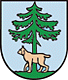 JĒKABPILS PILSĒTAS PAŠVALDĪBAJĒKABPILS PILSĒTAS DOMEReģistrācijas Nr.90000024205Brīvības iela 120, Jēkabpils, LV – 5201Tālrunis 65236777, fakss 65207304, elektroniskais pasts vpa@jekabpils.lvJēkabpilīAPSTIPRINĀTSar Jēkabpils pilsētas domes24.10.2013. lēmumu Nr.445 (protokols Nr.26.,2.§)24.10.2013.	Saistošie noteikumi Nr.51Jēkabpils sabiedriskās kārtības noteikumiIzdoti saskaņā ar likuma “Par pašvaldībām”15.panta pirmās daļas 2.punktu un 12.punktu, 43.panta pirmās daļas 4., 5., 6., 9., 10., 11. un 13.punktiem, Latvijas Administratīvo pārkāpumu kodeksa 211.² panta pirmo daļu, 211.³ pantu un 247.pantu, 01.03.2005. Ministru kabineta noteikumu Nr. 158 „Noteikumi par kuģošanas līdzekļu satiksmi iekšējos ūdeņos” 26.6. punktuVispārīgie jautājumiJēkabpils sabiedriskās kārtības noteikumi (turpmāk tekstā - Noteikumi) nosaka kārtību, kāda jāievēro Jēkabpils pilsētas administratīvajā teritorijā, un atbildību par tās neievērošanu.Šo noteikumu mērķis ir nodrošināt pilsētas teritorijas sakoptību un sanitārās tīrības uzturēšanu, namīpašumu un citu nekustamo īpašumu uzturēšanu un saglabāšanu, apstādījumu aizsardzību, tīrības un kārtības uzturēšanu pagalmos, ielās, īpašumam piegulošās publiskā lietošanā esošās teritorijās, dzīvojamās un koplietošanas telpās.Noteikumi ir saistoši visām fiziskām un juridiskām personām, kuras uzturas vai kuru īpašums atrodas Jēkabpils pilsētas administratīvajās robežās.Noteikumos lietoto terminu skaidrojums:  ēka - atsevišķi, ilglaicīgi lietojamas apjumtas būves, kurās var iekļūt cilvēki un kuras ir noderīgas vai paredzētas cilvēku un dzīvnieku patvērumam vai priekšmetu turēšanai. Ēkas tiek iedalītas dzīvojamajās mājās un nedzīvojamajās ēkās;rakšanas darbu atļauja - noteiktā kārtībā izsniegts dokuments, kas apliecina tiesības veikt rakšanas darbus noteiktā vietā un laikā pēc saskaņota projekta (darba zīmējuma);publiska vieta - ceļi (jebkura satiksmei izbūvēta teritorija, kas sastāv no braucamās daļas, ietves, nomales, sadalošās joslas, saliņas), laukumi, autoostas zāle, parki, skvēri, namu pagalmi, citas speciāli iekārtotas brīvdabas un atpūtas vietas, kas kalpo sabiedriskiem un sociāliem nolūkiem, daudzdzīvokļu ēku kāpņu telpas;zaļā zona – pilsētas teritorijā esošie zālieni, apstādījumu teritorijas un parkiSevišķā daļaĒku un teritoriju (zemes gabalu) uzturēšanas noteikumu pārkāpumi Par Jēkabpils pilsētas teritorijā atrodošos ēku, saimniecisko būvju, žogu neuzturēšanu kārtībā, kas nelabvēlīgi ietekmē apkārtējo vidi un bojā pilsētas vizuālo izskatu - uzliek naudas sodu fiziskām personām līdz 140 euro,  juridiskām personām līdz 350 euro.Par tādām pašām darbībām, kas minētas 5.1. apakšpunktā, ja tās izdarītas atkārtoti gada laikā pēc administratīvā soda piemērošanas - uzliek naudas sodu fiziskām personām no 40 euro  līdz 210 euro, juridiskām personām no 70 euro  līdz 700 euro.Par ēku numerācijas zīmju neizlikšanu uz ēkas (žoga vai atsevišķa staba) vai to neuzturēšanu kārtībā, vai neatbilstošu saistošajiem noteikumiem ēku numerācijas zīmju vai ielu nosaukuma norāžu izvietošanu - izsaka brīdinājumu vai uzliek naudas sodu fiziskām personām līdz 20 euro,  juridiskām personām līdz 35 euro.  Par tādām pašām darbībām, kas minētas 5.3. apakšpunktā, ja tās izdarītas atkārtoti gada laikā pēc administratīvā soda piemērošanas - uzliek naudas sodu fiziskām personām no 7 euro līdz 35 euro, juridiskām personām no 15 euro  līdz  70 euro.Par ēku, saimniecisko būvju jumtu karnīžu, notekcauruļu neattīrīšanu no sniega, ledus un lāstekām vietās, kur tas var apdraudēt cilvēka dzīvību un veselību - uzliek naudas sodu fiziskām personām no 20 euro līdz 35 euro, juridiskām personām no 35 euro  līdz 70 euro.Par tādām pašām darbībām, kas minētas 5.5. apakšpunktā, ja tās izdarītas atkārtoti gada laikā pēc administratīvā soda piemērošanas - uzliek naudas sodu fiziskām personām no 35 euro līdz 70 euro, juridiskām personām no 70 euro līdz 110 euro.  Par nekustamajam īpašumam piegulošās publiskā lietošanā esošās teritorijas nekopšanu pavasara, vasaras un rudens periodos - uzliek naudas sodu fiziskām personām (izņemot pašvaldības sociāli aprūpētās personas, kā arī 1.grupas vai 2.grupas invalīdus, kuru īpašumā savu pastāvīgo dzīvesvietu nav deklarējusi vai faktiski nedzīvo viena vai vairākas darbspējīgas personas) līdz 30 euro, juridiskām personām līdz 40 euro.Par nekustamajam īpašumam piegulošās publiskā lietošanā esošās teritorijas neattīrīšanu no sniega un ledus 0,75 m platumā un pretslīdes materiālu neizkaisīšanu ziemas periodā katru dienu līdz plkst. 0800 – uzliek naudas sodu fiziskām personām (izņemot pašvaldības sociāli aprūpētās personas, kā arī 1.grupas vai 2.grupas invalīdus, kuru īpašumā savu pastāvīgo dzīvesvietu nav deklarējusi vai faktiski nedzīvo viena vai vairākas darbspējīgas personas) no 20 euro līdz 35 euro, juridiskām personām no 35 euro  līdz 70 euro.Par 5.7. un 5.8. apakšpunktos paredzētajām darbībām, ja tās izdarītas atkārtoti gada laikā pēc administratīvā soda piemērošanas - uzliek naudas sodu fiziskām personām no 35 euro līdz 70 euro, juridiskām personām no 70 euro līdz 110 euro.   Par zāles nenopļaušanu īpašumā vai lietojumā esošajā teritorijā, ja zāles garums pārsniedz 20 cm - uzliek naudas sodu zemes gabala īpašniekiem vai tā lietotājiem:  līdz 2000 m2 lielām platībām – 30 euro;no 2000 m2 līdz 1 ha lielām platībām – 70 euro;sākot no 1 ha lielām platībām 140 euro par katru pilnu ha, bet ne lielāku par 350 euro.Par tādām pašām darbībām, kas minētas 5.10. apakšpunktā, ja tās izdarītas atkārtoti gada laikā pēc administratīvā soda piemērošanas - uzliek naudas sodu zemes gabala īpašniekiem vai lietotājiem:līdz 2000 m2 lielām platībām – 70 euro;no 2000 m2 līdz 1 ha lielām platībām – 110 euro;sākot no 1 ha lielām platībām 180 euro par katru pilnu ha, bet ne lielāku par 350 euro.Par pilsētas teritorijā esoša zemes gabala neuzturēšanu tīrībā un kārtībā - uzliek naudas sodu fiziskām personām no 20 euro līdz 35 euro, juridiskām personām no 35 euro līdz 70 euro.Par tādām pašām darbībām, kas minētas 5.12. apakšpunktā, ja tās izdarītas atkārtoti gada laikā pēc administratīvā soda piemērošanas - uzliek naudas sodu fiziskām personām no 35 euro līdz 70 euro, juridiskām personām no 70 euro līdz 110 euro.  Par mazgabarīta atkritumu urnu neizlikšanu pie tirdzniecības vietām (veikaliem, kioskiem u.tml.) un sabiedriskām iestādēm brīvi pieejamā vietā vai to neuzturēšanu kārtībā – izsaka brīdinājumu vai uzliek naudas sodu līdz 55 euro.Par tādām pašām darbībām, kas minētas 5.14. apakšpunktā, ja tās izdarītas atkārtoti gada laikā pēc administratīvā soda piemērošanas - uzliek naudas sodu līdz 120 euro.Par tīrības un kārtības neievērošanu apsaimniekotajā teritorijā ap kioskiem un paviljoniem, kuri uzstādīti ar Jēkabpils pilsētas pašvaldības atļauju, - uzliek naudas sodu līdz 35 euro.Par tādām pašām darbībām, kas minētas 5.16. apakšpunktā, ja tās izdarītas atkārtoti gada laikā pēc administratīvā soda piemērošanas - uzliek naudas sodu līdz 70 euro.Par tirdzniecības vietas teritorijas nesakopšanu 12 stundu laikā pēc tirdzniecības pabeigšanas - uzliek naudas sodu līdz 40 euro.Par tādām pašām darbībām, kas minētas 5.18. apakšpunktā, ja tās izdarītas atkārtoti gada laikā pēc administratīvā soda piemērošanas, - uzliek naudas sodu līdz 70 euro.Par zaļās zonas, kā arī ietvju un ielu neatjaunošanu iepriekšējā stāvoklī pēc inženiertehnisko darbu veikšanas - uzliek naudas sodu fiziskām personām līdz 140 euro, juridiskām personām līdz 250 euro.Par tādām pašām darbībām, kas minētas 5.20. apakšpunktā, ja tās izdarītas atkārtoti gada laikā pēc administratīvā soda piemērošanas - uzliek naudas sodu fiziskām personām no 15 euro līdz 210 euro, juridiskām personām no 20 euro līdz 280 euro.Par rakšanas darbu atļaujas nosacījumu pārkāpšanu - uzliek naudas sodu fiziskām personām līdz 140 euro, juridiskām personām līdz 210 euro.Par tādām pašām darbībām, kas minētas 5.22. apakšpunktā, ja tās izdarītas atkārtoti gada laikā pēc administratīvā soda piemērošanas - uzliek naudas sodu fiziskām personām no 15 euro līdz 210 euro, juridiskām personām no 20 euro līdz 280 euro.Par rakšanas darbu uzsākšanu bez noteiktā kārtībā izsniegtas atļaujas un saskaņošanas ar Jēkabpils pilsētas pašvaldību, - uzliek naudas sodu fiziskām personām līdz 140 euro, juridiskām personām līdz 240 euro.Par tādām pašām darbībām, kas minētas 5.24. apakšpunktā, ja tās izdarītas atkārtoti gada laikā pēc administratīvā soda piemērošanas - uzliek naudas sodu fiziskām personām no 15 euro līdz 70 euro, juridiskām personām no 20 euro līdz 430 euro.Par koku, krūmu stādīšanu Jēkabpils pilsētas pašvaldības īpašumā, lietojumā, valdījumā esošajos zemes gabalos – izsaka brīdinājumu vai uzliek naudas sodu līdz 30 euro.Par tādām pašām darbībām, kas minētas 5.26. apakšpunktā, ja tās izdarītas atkārtoti gada laikā pēc administratīvā soda piemērošanas, - uzliek naudas sodu no 7 euro līdz 70 euro.Sabiedriskā inventāra bojāšanas un pārvietošanas pārkāpumiPar elektroenerģijas, siltumenerģijas, ūdens un gāzes skaitītāju bojāšanu ar krāsas uzrakstiem, zīmējumiem vai citādā veidā (izdarot iegriezumus, skrāpējumus) - uzliek naudas sodu līdz 35 euro.Par tādām pašām darbībām, kas minētas 6.1. apakšpunktā, ja tās izdarītas atkārtoti gada laikā pēc administratīvā soda piemērošanas - uzliek naudas sodu no 7 euro līdz 70 euro.Par ēku, saimniecisko būvju, žogu, arī bērnu rotaļu laukuma inventāra bojāšanu ar krāsas uzrakstiem, zīmējumiem vai citādā veidā (izdarot iegriezumus, skrāpējumus) - uzliek naudas sodu līdz 70 euro.Par tādām pašām darbībām, kas minētas 6.3. apakšpunktā, ja tās izdarītas atkārtoti gada laikā pēc administratīvā soda piemērošanas - uzliek naudas sodu no 7 euro līdz 140 euro.  Par sabiedriskā inventāra (atkritumu konteineri u.c.) patvaļīgu pārvietošanu - uzliek naudas sodu līdz  35 euro.Par tādām pašām darbībām, kas minētas 6.5. apakšpunktā, ja tās izdarītas atkārtoti gada laikā pēc administratīvā soda	piemērošanas - uzliek naudas sodu no 7 euro līdz 70 euro.Sabiedriskās kārtības noteikumu pārkāpumiPar ielu un citu publisku vietu  piegružošanu ar sīkiem sadzīves atkritumiem (izsmēķiem, sērkociņiem, saulespuķu sēklām, papīriem u.tml.) – izsaka brīdinājumu vai uzliek naudas sodu līdz 35 euro.Par tādām pašām darbībām, kas minētas 7.1. apakšpunktā, ja tās izdarītas atkārtoti gada laikā pēc administratīvā soda piemērošanas - uzliek naudas sodu no 7 euro līdz 70 euro.Par sniega izgāšanu vai mešanu vietās, kuras nav paredzētas to savākšanai un glabāšanai (piem. uz brauktuvēm, uz gājēju ceļiem, uz ietvēm u.c.) - izsaka brīdinājumu vai uzliek naudas sodu fiziskām personām līdz 35 euro, juridiskām personām līdz 70 euro.Par tādām pašām darbībām, kas minētas 7.3. apakšpunktā, ja tās izdarītas atkārtoti gada laikā pēc administratīvā soda piemērošanas - uzliek naudas sodu fiziskām personām no 7 euro līdz 40 euro,  juridiskām personām no 7 euro līdz 140 euro.Par dzīvnieku ievešanu, ganīšanu, upju u.c. ūdenstilpnēs pilsētas teritorijā - uzliek naudas sodu līdz 35 euro.Par tādām pašām darbībām, kas minētas 7.5. apakšpunktā, ja tās izdarītas atkārtoti gada laikā pēc administratīvā soda piemērošanas - uzliek naudas sodu no 7 euro līdz 70 euro.Par dzīvnieku peldināšanu un dzirdīšanu ūdenstilpnēs pilsētas teritorijā – izsaka brīdinājumu vai uzliek naudas sodu līdz 35 euro.Par tādām pašām darbībām, kas minētas 7.7. apakšpunktā, ja tās izdarītas atkārtoti gada laikā pēc administratīvā soda piemērošanas - uzliek naudas sodu no 7 euro līdz 70 euro.Par automašīnu un citu mehānisko transporta līdzekļu novietošanu pilsētas zaļajā zonā - uzliek naudas sodu no 20 euro līdz 70 euro.Par tādām pašām darbībām, kas minētas 7.9. apakšpunktā, ja tās izdarītas atkārtoti gada laikā pēc administratīvā soda piemērošanas - uzliek naudas sodu no 35 euro  līdz  110 euro.  Par transportlīdzekļa mazgāšanu, tehniskās apkopes vai remontdarbu veikšanu pilsētas zaļajā zonā un citās vietās, kur tas nav paredzēts - uzliek naudas sodu līdz 70 euro.Par tādām pašām darbībām, kas minētas 7.11. apakšpunktā, ja tās izdarītas atkārtoti gada laikā pēc administratīvā soda piemērošanas, - uzliek naudas sodu no 15 euro līdz 110 euro.Par sēdēšanu vai stāvēšanu sabiedriskās vietās uz atpūtas soliņu atzveltnēm vai gulēšanu uz soliņiem - izsaka brīdinājumu vai uzliek naudas sodu līdz 20 euro.Par tādām pašām darbībām, kas minētas 7.13. apakšpunktā, ja tās izdarītas atkārtoti gada laikā pēc administratīvā soda piemērošanas - uzliek naudas sodu no 7 euro līdz 40 euro.Par patvaļīgu sludinājumu un paziņojumu uzlikšanu tam neparedzētās vietās (piem. uz daudzdzīvokļu māju kāpņu telpu ārdurvīm, koplietošanas telpās, pie stabiem, kokiem, sabiedriskā transporta pieturvietās u.tml.) - uzliek naudas sodu fiziskām personām līdz 35 euro, juridiskām personām līdz 70 euro.Par tādām pašām darbībām, kas minētas 7.15. apakšpunktā, ja tās izdarītas atkārtoti gada laikā pēc administratīvā soda piemērošanas - uzliek naudas sodu fiziskām personām līdz 55 euro, juridiskām personām līdz 140 euro.Par plastmasas, gumijas izstrādājumu un citu ķīmisku vielu dedzināšanu - uzliek naudas sodu līdz 70 euro.Par tādām pašām darbībām, kas minētas 7.17. apakšpunktā, ja tās izdarītas atkārtoti gada laikā pēc administratīvā soda piemērošanas - uzliek naudas sodu no 7 euro līdz 110 euro.Par peldēšanos strūklakās, ūdenstilpnēs pilsētas teritorijā, kur tas ir aizliegts - uzliek naudas sodu līdz 30 euro.Par tādām pašām darbībām, kas minētas 7.19. apakšpunktā,  ja tās izdarītas atkārtoti gada laikā pēc administratīvā soda piemērošanas - uzliek naudas sodu no 15 euro līdz 40 euro.Par veļas mazgāšanu ūdenstilpnēs pilsētas teritorijā - uzliek naudas sodu līdz 35 euro.Par tādām pašām darbībām, kas minētas 7.21. apakšpunktā, ja tās izdarītas atkārtoti gada laikā pēc administratīvā soda piemērošanas - uzliek naudas sodu no 15 euro līdz 40 euro.Par ugunskuru kurināšanu, naktsmītņu ierīkošanu un telšu uzstādīšanu ārpus šim mērķim speciāli ierīkotām vietām - uzliek naudas sodu no 15 euro līdz 70 euro.   Par tādām pašām darbībām, kas minētas 7.23. apakšpunktā, ja tās izdarītas atkārtoti gada laikā pēc administratīvā soda piemērošanas - uzliek naudas sodu no 15 euro līdz 110 euro.Par mazgāšanos ūdenstilpnēs pilsētas teritorijā - uzliek naudas sodu no 7 euro līdz 15 euro.  Par tādām pašām darbībām, kas minētas 7.25. apakšpunktā, ja tās izdarītas atkārtoti gada laikā pēc administratīvā soda piemērošanas - uzliek naudas sodu no 15 euro līdz 70 euro.Par braukšanu ar automašīnām un citiem mehāniskajiem transporta līdzekļiem pa ledu ūdenstilpnēs pilsētas teritorijā (izņemot gadījumus, kad tas tiek darīts, lai novērstu cilvēku dzīvībai vai veselībai apdraudējumu)- uzliek naudas sodu no 15 euro līdz 140 euro.Par tādām pašām darbībām, kas minētas 7.27. apakšpunktā, ja tās izdarītas atkārtoti gada laikā pēc administratīvā soda piemērošanas - uzliek naudas sodu no 40 euro līdz 280 euro.Par daivingu (zemūdens niršanu) vietās, kur to aizliegusi pašvaldība uzstādot aizlieguma zīmes  - uzliek naudas sodu no 35 euro līdz 70 euro.  Par tādām pašām darbībām, kas minētas 7.29. apakšpunktā, ja tās izdarītas atkārtoti gada laikā pēc administratīvā soda piemērošanas - uzliek naudas sodu no 70 euro līdz 140 euro. Par motorlaivu, izņemot laivas, kas aprīkotas ar elektromotoru, un ūdens motociklu izmantošanu vai nodarbošanos ar ūdens slēpošanu ūdenstilpnēs pilsētas teritorijā, izņemot vietas, kas ir tam speciāli aprīkotas (aizliegums izmantot mehāniskos ūdens transporta līdzekļus neattiecas uz speciālajiem dienestiem, pašvaldības pilnvarotajām personām, valsts vides inspektoriem un Radžu ūdenskrātuves apsaimniekotāju pilnvarotajām personām) - uzliek naudas sodu no 7 euro   līdz 70 euro.   Par pārvietošanos ar motorizētiem un citiem peldlīdzekļiem Radžu ūdenskrātuvē no 1.janvāra līdz 31.maijam - uzliek naudas sodu no 7 euro līdz 70 euro.   Par skaņu pastiprinošas atskaņošanas aparatūras lietošanu daudzdzīvokļu ēkās, viendzīvokļa dzīvojamo māju teritorijās, uz ielām vai citās publiskās vietās, kā arī no transporta līdzekļiem, kas rada troksni, traucējot iedzīvotāju mieru, izņemot pasākumus, kas saskaņoti ar Jēkabpils pilsētas pašvaldību, - uzliek naudas sodu fiziskām personām no 20 euro līdz 70 euro, juridiskām personām no 35 euro līdz 110 euro.   Par skaņu pastiprinošas atskaņošanas aparatūras lietošanu, klaigāšanu, pirotehnisko izstrādājumu lietošanu (izņemot oficiāli noteiktās svētku dienās), skaļu muzicēšanu, remontdarbu un būvdarbu veikšanu, dažādu mehānismu, iekārtu un agregātu darbināšanu (izņemot avārijas seku likvidēšanai) vai tamlīdzīgām darbībām, kas saistītas ar paaugstinātu troksni un traucē iedzīvotāju mieru daudzdzīvokļu ēkās, kā arī viendzīvokļa dzīvojamo māju teritorijās nakts laikā no plkst.2200 līdz 0600 – uzliek naudas sodu fiziskām personām no 35 euro līdz 110 euro, juridiskām personām no 70 euro līdz 140 euro.Par 7.33. un 7.34. apakšpunktos paredzētajām darbībām, ja tās izdarītas atkārtoti gada laikā pēc administratīvā soda piemērošanas – uzliek naudas sodu fiziskām personām no 70 euro līdz 140 euro, juridiskām personām no 110 euro līdz 210 euro.    Saistošo noteikumu izpildes kontrole Par pārkāpumiem, kuri paredzēti Noteikumos, izdarīšanas vietā bez administratīvā protokola sastādīšanas, izsniedzot noteikta parauga kvīti, Noteikumu 10.6. punktā minētās amatpersonas var uzlikt pārkāpējam naudas sodu no 1 euro līdz 30 euro. Ja pārkāpējs apstrīd soda uzlikšanu, attiecīgā amatpersona sastāda administratīvo pārkāpumu protokolu.Veikt transportlīdzekļa apstāšanās un stāvēšanas kontroli, sastādīt administratīvā pārkāpuma protokolus, izskatīt administratīvo pārkāpumu lietas un uzlikt administratīvo sodu bez vadītāja klātbūtnes saskaņā ar Latvijas Administratīvo pārkāpumu kodeksa 149.10 pantu ir tiesīgi Jēkabpils pilsētas pašvaldības Pilsētsaimniecības departamenta Sabiedriskās kārtības uzraudzības sektora administratīvās lietvedības inspektors un kārtībnieks.Par Noteikumu pārkāpumu sastādīt administratīvā pārkāpumu protokolu ir pilnvarotas sekojošas amatpersonas:Jēkabpils pilsētas pašvaldības Pilsētsaimniecības departamenta direktors par administratīvajiem pārkāpumiem, kas paredzēti šo Noteikumu 5.1., 5.2., 5.3., 5.4., 5.5., 5.6., 5.7., 5.8., 5.9., 5.10., 5.11., 5.12., 5.13., 5.14., 5.16., 5.17., 5.20., 5.21., 6.1., 6.2., 6.3., 6.4. punktos;Jēkabpils pilsētas pašvaldības Pilsētsaimniecības departamenta Būvniecības nodaļas transporta/tīklu inženieris par administratīvajiem pārkāpumiem, kas paredzēti šo Noteikumu  5.20., 5.21, 5.22.,  5.23., 6.1., 6.2.punktos;Jēkabpils pilsētas pašvaldības Pilsētsaimniecības departamenta Būvniecības nodaļas  komunālinženieris par administratīvajiem pārkāpumiem, kas paredzēti šo Noteikumu 5.1., 5.2., 5.5., 5.6., 5.7., 5.8., 5.12., 5.13., 5.16., 5.17., 7.3., 7.4. punktos;Jēkabpils pilsētas pašvaldības Pilsētsaimniecības departamenta Nekustamā īpašuma apsaimniekošanas nodaļas vadītāja un konsultanti nekustamā īpašuma jautājumos par administratīvajiem pārkāpumiem, kas paredzēti šo Noteikumu 5.1., 5.2., 5.3., 5.4., 5.5., 5.6., 5.7., 5.8., 5.9., 5.10., 5.11., 5.12., 5.13., 5.14., 5.15., 5.16. punktos;Jēkabpils pilsētas pašvaldības iestāžu vadītāji par administratīvajiem pārkāpumiem, kas izdarīti attiecīgajā iestādē un tās teritorijā un paredzēti šo Noteikumu 7.1, 7.2. punktos;Jēkabpils pilsētas pašvaldības Pilsētsaimniecības departamenta Sabiedriskās kārtības uzraudzības sektora inspektors un kārtībnieks par administratīvajiem pārkāpumiem, kas paredzēti šo Noteikumu „II. Sevišķā daļa” punktos;Administratīvā pārkāpuma lietas izskata Jēkabpils pilsētas domes Administratīvā komisija. Noslēguma jautājumi  Ar šo Noteikumu spēkā stāšanās dienu spēku zaudē Jēkabpils pilsētas domes 2010.gada 8.jūlija saistošie noteikumi Nr.21 „Jēkabpils sabiedriskās kārtības noteikumi” (Latvijas Vēstnesis, 2010, nr.147).  Saistošie noteikumi stājas spēkā 2014.gada 1.janvārī.Jēkabpils pilsētas domes priekšsēdētājs	(personiskais paraksts)	L.SalcevičsAPSTIPRINĀTSar Jēkabpils pilsētas domes24.10.2013. lēmumu Nr.445(protokols Nr.26, 2.§)Jēkabpils pilsētas domes 24.10.2013. saistošo noteikumu Nr.51„Jēkabpils sabiedriskās kārtības noteikumi” paskaidrojuma rakstsJēkabpils pilsētas domes priekšsēdētājs	(personiskais paraksts)	L.SalcevičsLĒMUMSNr.44624.10.2013.Par saistošo noteikumu apstiprināšanuPamatojoties uz likuma “Par pašvaldībām” 21.panta pirmās daļas 27.punktu, 41.panta pirmās daļas 1.punktu, Euro ieviešanas kārtības likuma 31. un 32.pantu, ņemot vērā Finanšu komitejas 17.10.2013. lēmumu ( Nr.22, 2.§), Jēkabpils pilsētas dome nolemj:Apstiprināt Jēkabpils pilsētas domes 24.10.2013. saistošos noteikumus Nr.52 „Grozījumi Jēkabpils pilsētas domes 2012.gada 20.decembra saistošajos noteikumos Nr.37 “Par koku ciršanu ārpus meža Jēkabpils pilsētas pašvaldības administratīvajā teritorijā”” un paskaidrojuma rakstu (pielikumā). Saistošie noteikumi un paskaidrojuma raksts triju darba dienu laikā pēc saistošo noteikumu parakstīšanas elektroniskā veidā nosūtāmi Vides aizsardzības un reģionālās attīstības ministrijai zināšanai.  Saistošos noteikumus publicēt oficiālajā izdevumā „Latvijas Vēstnesis”.Publicēt saistošos noteikumus pēc to stāšanās spēkā Jēkabpils pilsētas pašvaldības mājaslapā internetā. Kontroli par šī lēmuma izpildi veikt Jēkabpils pilsētas pašvaldības izpilddirektoram.Pielikumā: 1. Jēkabpils pilsētas domes 24.10.2013. saistošie noteikumi Nr.52 „Grozījumi Jēkabpils pilsētas domes 2012.gada 20.decembra saistošajos noteikumos Nr.37 “Par koku ciršanu ārpus meža Jēkabpils pilsētas pašvaldības administratīvajā teritorijā””   uz 1 lp.                   2. Jēkabpils pilsētas domes 24.10.2013. saistošo noteikumu Nr.52 „Grozījumi Jēkabpils pilsētas domes 2012.gada 20.decembra saistošajos noteikumos Nr.37 “Par koku ciršanu ārpus meža Jēkabpils pilsētas pašvaldības administratīvajā teritorijā””  paskaidrojuma raksts uz 1 lp.  Sēdes vadītājs	Domes priekšsēdētājs	(personiskais paraksts)	L.SalcevičsVaidere 65207413JĒKABPILS PILSĒTAS PAŠVALDĪBAJĒKABPILS PILSĒTAS DOMEReģistrācijas Nr.90000024205Brīvības iela 120, Jēkabpils, LV – 5201Tālrunis 65236777,  65207304, elektroniskais pasts vpa@jekabpils.lvJēkabpilīAPSTIPRINĀTSar Jēkabpils pilsētas domes24.10.2013. lēmumu Nr.446( Nr.26.,3.§)24.10.2013.	Saistošie noteikumi Nr.52 Grozījumi Jēkabpils pilsētas domes 2012.gada 20.decembra saistošajos noteikumos Nr.37 “Par koku ciršanu ārpus meža Jēkabpils pilsētas pašvaldības administratīvajā teritorijā”Izdoti saskaņā ar Meža likuma 8.panta otro daļu, Ministru kabineta 02.05.2012. noteikumu Nr.309 „Noteikumi par koku ciršanu ārpus meža” 22.punktu  Izdarīt Jēkabpils pilsētas domes 2012.gada 20.decembra saistošajos noteikumos Nr.37 “Par koku ciršanu ārpus meža Jēkabpils pilsētas pašvaldības administratīvajā teritorijā” (Latvijas Vēstnesis, 2013, 44 nr.) grozījumu un aizstāt noteikumu 14.punktā vārdu „latos” ar vārdu „euro”.   Saistošie noteikumi stājas spēkā 2014.gada 1.janvārī.Jēkabpils pilsētas domes priekšsēdētājs	(personiskais paraksts)	L.SalcevičsAPSTIPRINĀTSar Jēkabpils pilsētas domes24.10.2013. lēmumu Nr.446(protokols Nr.26.,3.§)Jēkabpils pilsētas domes 24.10.2013.saistošo noteikumu Nr.52„Grozījumi Jēkabpils pilsētas domes 2012.gada 20.decembra saistošajos noteikumos Nr. 37 “Par koku ciršanu ārpus meža Jēkabpils pilsētas pašvaldības administratīvajā teritorijā” paskaidrojuma rakstsJēkabpils pilsētas domes priekšsēdētājs	(personiskais paraksts)	L.SalcevičsLĒMUMSNr.44724.10.2013.Par saistošo noteikumu apstiprināšanu	Pamatojoties uz likuma “Par pašvaldībām” 12.pantu, 14.panta trešo daļu, 15.panta pirmās daļas 7.punktu, 41.panta pirmās daļas 1.punktu, 43.panta trešo daļu, 45.panta piekto, sesto un septīto daļu, Euro ieviešanas kārtības likuma 31.panta pirmo, trešo un ceturto daļu, Ministru kabineta 2005.gada 15.novembra noteikumu Nr.857 “Noteikumi par sociālajām garantijām bārenim un bez vecāku gādības palikušajam bērnam, kurš ir ārpusģimenes aprūpē, kā arī pēc ārpusģimenes aprūpes beigšanās” 30.punktu,  ņemot vērā Sociālo, izglītības, kultūras, sporta un veselības aizsardzības jautājumu komitejas 10.10.2013. lēmumu (protokols Nr.20, 1.§), Finanšu komitejas 17.10.2013. lēmumu (protokols Nr.22, 3.§),Jēkabpils pilsētas dome nolēma:Apstiprināt 24.10.2013. saistošos noteikumus Nr.53 “Grozījumi Jēkabpils pilsētas domes 2013.gada 14.marta saistošajos noteikumos Nr.9 “Saistošie noteikumi par materiālo atbalstu pilngadību sasniegušajiem bāreņiem un bez vecāku gādības palikušajiem bērniem un audžuģimenēm Jēkabpils pilsētā” un paskaidrojuma rakstu (pielikumā).Nosūtīt saistošos noteikumus triju darba dienu laikā pēc to parakstīšanas Latvijas Republikas Vides aizsardzības un reģionālās attīstības ministrijai zināšanai.Publicēt saistošos noteikumus un paskaidrojuma rakstu oficiālajā izdevumā “Latvijas Vēstnesis” un Jēkabpils pilsētas pašvaldības mājas lapā internetā.Atcelt 2013.gada 29.augustā apstiprinātos saistošos noteikumus Nr.26 “Grozījumi Jēkabpils pilsētas domes 2013.gada 14.marta saistošajos noteikumos Nr.9 “Saistošie noteikumi par materiālo atbalstu pilngadību sasniegušajiem bāreņiem un bez vecāku gādības palikušajiem bērniem un audžuģimenēm Jēkabpils pilsētā”.Kontroli par šī lēmuma izpildi veikt Jēkabpils pilsētas pašvaldības Vienas pieturas aģentūrai.Pielikumā: 1. Jēkabpils pilsētas domes 24.10.2013. saistošie noteikumi Nr.53 “Grozījumi Jēkabpils pilsētas domes 2013.gada 14.marta saistošajos noteikumos Nr.9 “Saistošie noteikumi par materiālo atbalstu pilngadību sasniegušajiem bāreņiem un bez vecāku gādības palikušajiem bērniem un audžuģimenēm Jēkabpils pilsētā”” uz 1 lp.Jēkabpils pilsētas domes 24.10.2013. saistošo noteikumu Nr.53 “Grozījumi Jēkabpils pilsētas domes 2013.gada 14.marta saistošajos noteikumos Nr.9 “Saistošie noteikumi par materiālo atbalstu pilngadību sasniegušajiem bāreņiem un bez vecāku gādības palikušajiem bērniem un audžuģimenēm Jēkabpils pilsētā”” paskaidrojuma raksts uz 1 lp.Sēdes vadītājsDomes priekšsēdētājs	(personiskais paraksts)	L.SalcevičsPučka 65207088JĒKABPILS PILSĒTAS PAŠVALDĪBAJĒKABPILS PILSĒTAS DOMEReģistrācijas Nr.90000024205Brīvības iela 120, Jēkabpils, LV – 5201Tālrunis 65236777, fakss 65207304, elektroniskais pasts vpa@jekabpils.lvJēkabpilīAPSTIPRINĀTIar Jēkabpils pilsētas domes24.10.2013. lēmumu Nr.447(protokols Nr.26.,4.§)24.10.2013.	Saistošie noteikumi Nr.53Grozījumi Jēkabpils pilsētas domes 2013.gada 14.marta saistošajos noteikumos Nr.9 “Saistošie noteikumi par materiālo atbalstu pilngadību sasniegušajiem bāreņiem un bez vecāku gādības palikušajiem bērniem un audžuģimenēm Jēkabpils pilsētā”Izdoti saskaņā ar likuma “Par pašvaldībām” 43.panta trešo daļuMinistru kabineta 2006.gada 19.decembra noteikumu Nr.1036“Audžuģimenes noteikumi” 43.punktuIzdarīt Jēkabpils pilsētas domes 2013.gada 14.marta saistošajos noteikumos Nr.9 ”Saistošie noteikumi par materiālo atbalstu pilngadību sasniegušajiem bāreņiem un bez vecāku gādības palikušajiem bērniem un audžuģimenēm Jēkabpils pilsētā” (Latvijas Vēstnesis, 2013, 80.nr.) grozījumu un izteikt 11.punktu šādā redakcijā:“11. Pabalsta apmērs ir 249,71 euro”.Saistošie noteikumi stājas spēkā 2014.gada 1.janvārī.Jēkabpils pilsētas domes priekšsēdētājs	(personiskais paraksts)	L.SalcevičsAPSTIPRINĀTSar Jēkabpils pilsētas domes24.10.2013. lēmumu Nr.447(protokols Nr.26.,4.§)24.10.2013. Saistošo noteikumu Nr.53„Grozījumi Jēkabpils pilsētas domes 2013.gada 14.marta saistošajos noteikumos Nr.9 “Saistošie noteikumi par materiālo atbalstu pilngadību sasniegušajiem bāreņiem un bez vecāku gādības palikušajiem bērniem un audžuģimenēm Jēkabpils pilsētā”” paskaidrojuma rakstsJēkabpils pilsētas domes priekšsēdētājs	(personiskais paraksts)	L.SalcevičsLĒMUMSNr.44824.10.2013.Par grozījumiem nolikumāPamatojoties uz likuma “Par pašvaldībām” 21.panta pirmās daļas 27.punktu, 41.panta pirmās daļas 2.punktu, Euro ieviešanas kārtības likuma 6. un 32.pantu, ņemot vērā Finanšu komitejas 17.10.2013. lēmumu ( Nr.22, 4.§), Jēkabpils pilsētas dome nolemj:Izdarīt ar Jēkabpils pilsētas domes 2010.gada 11.novembra lēmumu Nr.548 apstiprinātajā nolikumā „Dāvinājumu un ziedojumu nolikums” (turpmāk – Nolikums) šādus grozījumus: aizstāt Nolikuma 5.punktā skaitli un vārdu „500 latiem” ar skaitli un vārdu ”700 euro”.  aizstāt Nolikuma 7.punktā vārdu „latos” ar vārdu „euro”.Grozījumi Nolikumā stājas spēkā 2014.gada 1.janvārī.Kontroli par šī lēmuma izpildi veikt Jēkabpils pilsētas pašvaldības izpilddirektoram.Sēdes vadītājs	Domes priekšsēdētājs	(personiskais paraksts)	L.SalcevičsVaidere 65207413LĒMUMSNr.44924.10.2013.Par lēmuma atzīšanu par spēku zaudējušu2010.gada 18.martā ir pieņemts Jēkabpils pilsētas domes lēmums Nr.138 (protokols Nr.6, 6.§) „Par nolikuma apstiprināšanu” ar kuru apstiprināts „Nedzīvojamo telpu nomas maksas nolikums”. 2010.gada 8.jūnijā izdoti Ministru kabineta noteikumi Nr.515 „Noteikumi par valsts un pašvaldību mantas iznomāšanas kārtību, nomas maksas noteikšanas metodiku un nomas līguma tipveida nosacījumiem”. Ņemot vērā Ministru kabineta noteikumus, ar 2011.gada 27.oktobra Jēkabpils pilsētas domes lēmumu Nr.435 tika apstiprināts „Nedzīvojamo telpu, kuras iznomā sociālās aizsardzības, kultūras, izglītības, zinātnes, sporta vai veselības aprūpes funkciju nodrošināšanai, nomas maksas nolikums”.  Ņemot vērā iepriekš minēto, „Nedzīvojamo telpu nomas maksas nolikums” netiek piemērots un ir zaudējis savu aktualitāti.Pamatojoties uz likuma “Par pašvaldībām” 21.panta pirmās daļas 27.punktu, ņemot vērā Finanšu komitejas 17.10.2013. lēmumu ( Nr.22, 5.§), Jēkabpils pilsētas dome nolemj:Atzīt par spēku zaudējušu Jēkabpils pilsētas domes 2010.gada 18.marta lēmumu Nr.138 (protokols Nr.6, 6.§) „Par nolikuma apstiprināšanu”. Kontroli par  lēmuma izpildi veikt Jēkabpils pilsētas pašvaldības izpilddirektoram.Sēdes vadītājs	Domes priekšsēdētājs	(personiskais paraksts)	L.SalcevičsVaidere 65207413LĒMUMSNr.45024.10.2013.Par grozījumu nolikumāPamatojoties uz likuma “Par pašvaldībām” 15.panta pirmās daļas 5.punktu, 21.panta pirmās daļas 8. un 27.punktu, 41.panta pirmās daļas 2.punktu, Publisko aģentūru likuma 16.panta otro daļu, Muzeju likuma 8.panta pirmo daļu, Euro ieviešanas kārtības likuma 6. un 32.pantu, ņemot vērā Finanšu komitejas 17.10.2013. lēmumu ( Nr.22, 6.§), Jēkabpils pilsētas dome nolemj:Izdarīt ar Jēkabpils pilsētas domes 2013.gada 17.janvāra lēmumu Nr.4 apstiprinātajā nolikumā „Jēkabpils pilsētas pašvaldības aģentūras „Jēkabpils vēstures muzejs” nolikums”   (turpmāk – Nolikums) šādus grozījumus:1.1.aizstāt Nolikuma 18.5.apakšpunktā skaitļus un apzīmējumus „500,00 Ls” ar skaitļiem un vārdiem „700 euro”;1.2. izteikt nolikuma 10.3. un 10.4. apakšpunktus šādā redakcijā:„10.3. Saimnieciskā nodaļa, Aģentūrai ir struktūrvienība – Vēstures un brīvdabas “ Sēļu sēta” nodaļa ar adresi Filozofu ielā 6, Jēkabpilī.”Likvidēt Jēkabpils pilsētas pašvaldības aģentūras „Jēkabpils vēstures muzejs” struktūrvienību - Brīvdabas nodaļa “ Sēļu sēta” ar adresi Filozofu ielā 6, Jēkabpilī.Pilnvarot Jēkabpils pilsētas pašvaldības aģentūras „Jēkabpils vēstures muzejs” direktoru Inesi Berķi reģistrēt Valsts ieņēmumu dienestā struktūrvienību – Vēstures un brīvdabas „Sēļu sēta” nodaļu.Lēmuma 1.1. apakšpunkts stājas spēkā 2014.gada 1.janvārī.Kontroli par šī lēmuma izpildi veikt Jēkabpils pilsētas pašvaldības izpilddirektoram.Sēdes vadītājs	Domes priekšsēdētājs	(personiskais paraksts)	L.SalcevičsVaidere 65207413LĒMUMSNr.45124.10.2013.Par grozījumu nolikumāPamatojoties uz likuma “Par pašvaldībām” 21.panta pirmās daļas 27.punktu, 41.panta pirmās daļas 2.punktu, Euro ieviešanas kārtības likuma 6. un 32.pantu, ņemot vērā Finanšu komitejas 17.10.2013. lēmumu ( Nr.22, 7.§), Jēkabpils pilsētas dome nolemj:Izdarīt ar Jēkabpils pilsētas domes 2010.gada 18.februāra lēmumu Nr.89 apstiprinātajā nolikumā „Jēkabpils sociālā dienesta nolikums” (turpmāk – Nolikums) grozījumu un aizstāt Nolikuma 15.10. apakšpunktā apzīmējumu un skaitli „Ls 100,00” ar skaitli un vārdu „142,29 euro” .  Grozījums Nolikumā stājas spēkā 2014.gada 1.janvārī.Kontroli par šī lēmuma izpildi veikt Jēkabpils pilsētas pašvaldības izpilddirektoram.Sēdes vadītājs	Domes priekšsēdētājs	(personiskais paraksts)	L.SalcevičsVaidere 65207413LĒMUMSNr.45224.10.2013.Par grozījumiem 26.09.2013. Jēkabpils pilsētas domes lēmumā Nr.409Pamatojoties uz likuma “Par pašvaldībām” 21.panta pirmās daļas 14.punkta g) apakšpunktu, 21.panta pirmās daļas 27.punktu, 41.panta pirmās daļas 2.punktu, Euro ieviešanas kārtības likuma 6. un 32. pantu, ņemot vērā Sociālo, izglītības, kultūras, sporta un veselības aizsardzības jautājumu komitejas 10.10.2013. lēmumu, ( Nr.20, 10.§),   Finanšu komitejas 19.09.2013. lēmumu ( Nr.19, 17.§) un Finanšu komitejas 17.10.2013. lēmumu ( Nr.22, 8.§),Jēkabpils pilsētas dome nolemj:Izdarīt Jēkabpils pilsētas domes 26.09.2013. lēmumā Nr. 409 „Par maksas pakalpojumu apstiprināšanu Jēkabpils pašvaldības iestādēs” šādus grozījumus: izteikt lēmuma 2.pielikuma „Maksas pakalpojumi Jēkabpils pilsētas pašvaldības Profesionālās ievirzes izglītības iestādēs un Jēkabpils bērnu un jauniešu centrā” 12.punktu ar apakšpunktiem šādā redakcijā: „12. Mūzikas instrumentu (pūšamie instrumenti, vijole, čells, akordeons, ksilofons) noma ārpus skolas (skolēniem):12.1. Ja instrumenta vērtība ir < 170 euro;12.2. Ja instrumenta vērtība ir no 170 līdz 300 euro;12.3. Ja instrumenta vērtība ir > 300 euro.”.izteikt lēmuma 3.pielikuma sadaļas „Maksas pakalpojumi Jēkabpils pilsētas pašvaldības Kultūras pārvaldes Jēkabpils tautas namā un Krustpils kultūras namā” 1.4.1 , 1.4.2 punktus un 2.7. - 2.13. punktus šādā redakcijā:2. Lēmums stājas spēkā 2014.gada 1.janvārī.3. Kontroli par lēmuma izpildi veic Jēkabpils pilsētas pašvaldības izpilddirektors.Sēdes vadītājs	Domes priekšsēdētājs	(personiskais paraksts)	L.SalcevičsVaidere 65207413LĒMUMSNr.45324.10.2013.Par grozījumiem 06.06.2012. Jēkabpils pilsētas domes lēmumā Nr.226Pamatojoties uz likuma “Par pašvaldībām” 21.panta pirmās daļas 14.punkta g) apakšpunktu, 21.panta pirmās daļas 27.punktu, 41.panta pirmās daļas 2.punktu, ņemot vērā  Sociālo, izglītības, kultūras, sporta un veselības aizsardzības jautājumu komitejas 10.10.2013. lēmumu (protokols Nr.20, 11.§), Finanšu komitejas 17.10.2013. lēmumu ( Nr.22, 9.§), Jēkabpils pilsētas dome nolemj:Izdarīt Jēkabpils pilsētas domes 06.06.2012. lēmumā Nr.226 „Par maksas pakalpojumu apstiprināšanu Jēkabpils pašvaldības iestādēs” šādus grozījumus: aizstāt lēmuma 3.pielikuma sadaļas „Maksas pakalpojumi Jēkabpils pilsētas pašvaldības Kultūras pārvaldes Jēkabpils tautas namā un Krustpils kultūras namā” tekstu „Cena (par 1 stundu) bez PVN” ar tekstu „Cena bez PVN”;papildināt lēmuma 3.pielikuma sadaļas „Maksas pakalpojumi Jēkabpils pilsētas pašvaldības Kultūras pārvaldes Jēkabpils tautas namā un Krustpils kultūras namā” 1.punktu ar 1.4.1. un 1.4.2. punktiem šādā redakcijā:aizstāt lēmuma 3.pielikuma „Maksas pakalpojumi Jēkabpils pilsētas pašvaldības Kultūras pārvaldes Jēkabpils tautas namā un Krustpils kultūras namā” 2. un 3.punktā tekstu „uz pasākuma norises laiku” ar tekstu un apzīmējumu „uz pasākuma norises laiku*”;papildināt lēmuma 3.pielikumu „Maksas pakalpojumi Jēkabpils pilsētas pašvaldības Kultūras pārvaldes Jēkabpils tautas namā un Krustpils kultūras namā” ar tekstu un apzīmējumu „*Nepārsniedzot 24 stundas, pārsniegšanas gadījumā, nomas maksa tiek piemērota no jauna”;papildināt lēmuma 3.pielikuma „Maksas pakalpojumi Jēkabpils pilsētas pašvaldības Kultūras pārvaldes Jēkabpils tautas namā un Krustpils kultūras namā” 2.punktu ar 2.7. - 2.13. punktiem šādā redakcijā:2. Kontroli par lēmuma izpildi veic Jēkabpils pilsētas pašvaldības izpilddirektors.Sēdes vadītājs	Domes priekšsēdētājs	(personiskais paraksts)	L.SalcevičsVaidere 65207413LĒMUMSNr.45424.10.2013.Par zemesgabala (adresāts) nomas līguma grozīšanu 	Jēkabpils pilsētas pašvaldībā ir saņemts un izvērtēts A.B. p.k. (svītrots) pilnvarotās personas L.S. p.k. (svītrots), dzīvo (dzīvesvieta) 2013.gada 02.oktobra iesniegums Nr.1-4.1-1/3051, kurā viņa izteikusi lūgumu mainīt 2013.gada 27.maija nomas līgumā Nr.1-11.9/31-2013 par pašvaldībai piederoša zemesgabala (adresāts) ar kadastra apzīmējumu (svītrots) un platību 635,0 kvadrātmetri ½ domājamās daļas nomu līdz 2023.gada 31.martam noteikto nomas maksu, jo A. B. īpašumtiesības uz viņam piederošām ēkām un būvēm, kas atrodas uz iznomātā zemesgabala, ir nostiprinājis zemesgrāmatā.	Pamatojoties uz likuma “Par pašvaldībām” 21.panta pirmās daļas 14.punkta (a) apakšpunktu, 30.10.2007. Ministru kabineta noteikumu Nr.735 “Noteikumi par publiskas personas zemes nomu” 34.,36. punktu, ņemot vērā Finanšu komitejas 17.10.2013. lēmumu ( Nr.22, 2.§),Jēkabpils pilsētas dome nolemj:Izdarīt 2013.gada 27.maijā ar A. B. p.k. (svītrots) pilnvaroto personu L. S. p.k. (svītrots), dzīvo (dzīvesvieta), noslēgtajā nomas līgumā Nr.1-11.9/32-2013 par pašvaldībai piederoša zemesgabala (adresāts) ar kadastra apzīmējumu (svītrots) un platību 635,0 kvadrātmetri ½ domājamās daļas nomu šādus grozījumus:svītrot 3.2. punktu, izteikt 3.3.punktu šādā redakcijā:„3.3. Ņemot vērā Līguma 3.1.punktu, Nomnieks maksā Iznomātājam nomas maksu 14,28 Ls (četrpadsmit lati divdesmit astoņi santīmi) gadā, plus PVN 21% 3,0 Ls (trīs lati nulle santīmi), pavisam kopā 17,28 Ls (septiņpadsmit lati divdesmit astoņi santīmi) gadā.”. Grozījumi stājas spēkā ar 2013.gada 28.augustu.Kontroli par lēmuma izpildi veic izpilddirektors.Pielikumā: Vienošanās par grozījumiem zemes nomas līgumā projekts uz 2 lp. .Sēdes vadītājsDomes priekšsēdētājs	(personiskais paraksts)	L.SalcevičsLapiņa 65207412LĒMUMSNr.45524.10.2013.Par zemesgabala (adresāts) nomas līguma grozīšanu Jēkabpils pilsētas pašvaldībā ir saņemts un izvērtēts L. S. p.k. (svītrots), dzīvo (dzīvesvieta) 2013.gada 02.oktobra iesniegums Nr.1-4.1-1/3052, kurā viņa izteikusi lūgumu mainīt 2013.gada 27.maija nomas līgumā Nr.1-11.9/32-2013 par pašvaldībai piederoša zemesgabala  (adresāts)  ar kadastra apzīmējumu (svītrots) un platību 635,0 kvadrātmetri ½ domājamās daļas nomu līdz 2023.gada 31.martam noteikto nomas maksu, jo viņa īpašumtiesības uz viņai piederošām ēkām un būvēm, kas atrodas uz iznomātā zemesgabala, ir nostiprinājusi zemesgrāmatā.Pamatojoties uz likuma “Par pašvaldībām” 21.panta pirmās daļas 14.punkta (a) apakšpunktu, 30.10.2007. Ministru kabineta noteikumu Nr.735 “Noteikumi par publiskas personas zemes nomu” 34.,36. punktu, ņemot vērā Finanšu komitejas 17.10.2013. lēmumu ( Nr.22, 11.§),Jēkabpils pilsētas dome nolemj:Izdarīt 2013.gada 27.maijā ar L. S. (p.k. svītrots), dzīvo (adresāts), Jēkabpilī, noslēgtajā nomas līgumā Nr.1-11.9/32-2013 par pašvaldībai piederoša zemesgabala (svītrots), Jēkabpilī ar kadastra apzīmējumu (svītrots) un platību 635,0 kvadrātmetri ½ domājamās daļas nomu šādus grozījumus:svītrot 3.2. punktu,izteikt 3.3.punktu šādā redakcijā:„3.3. Ņemot vērā Līguma 3.1.punktu, Nomnieks maksā Iznomātājam nomas maksu 14,28 Ls (četrpadsmit lati divdesmit astoņi santīmi) gadā, plus PVN 21% 3,0 Ls (trīs lati nulle santīmi), pavisam kopā 17,28 Ls (septiņpadsmit lati divdesmit astoņi santīmi) gadā.”.Grozījumi stājas spēkā ar 2013.gada 28.augustu.Kontroli par lēmuma izpildi veic izpilddirektors.Pielikumā: Vienošanās par grozījumiem zemes nomas līgumā projekts uz 2 lp. .Sēdes vadītājsDomes priekšsēdētājs	(personiskais paraksts)	L.SalcevičsLapiņa 65207412LĒMUMSNr.45624.10.2013.Par nekustamā īpašuma atsavināšanu par brīvu cenu2013.gada 03.maijā Jēkabpils pilsētas pašvaldībā saņemts S. B., personas kods (svītrots), pilnvarotās personas L. S., personas kods (svītrots), (darbojas uz Pilnvaras, kas iereģistrēta aktu un apliecinājumu reģistrā ar Nr.840, pamata)  par zemes gabala (adresāts), atsavināšanu. 2013.gada 12.septembrī Jēkabpils pilsētas domē tika pieņemts  Nr.377 par nekustamā īpašuma (adresāts), atsavināšanu, proporcionāli kopīpašnieku domājamām daļām no ēku un būvju īpašuma (adresāts).Nekustamais īpašums ar kadastra numuru (svītrots) (adresāts), sastāv no zemes gabala ar kadastra apzīmējumu (svītrots), 635 kvadrātmetru platībā un ir ierakstīts Jēkabpils pilsētas zemesgrāmatā, nodalījumā Nr.(svītrots), uz Jēkabpils pilsētas pašvaldības vārda. Uz zemesgabala atrodas būves ar kadastra apzīmējumu (svītrots). Īpašuma tiesības uz būvi nostiprinātas zemesgrāmatā, uz L. S. un A. B. vārdiem, katram pa ½ domājamai daļai no ēku un būvju īpašuma.Pamatojoties uz Publiskas personas mantas atsavināšanas likuma 44.panta ceturto daļu, pašvaldībai piederošos zemesgabalu, uz kura atrodas citai personai (kopīpašniekiem) piederošas ēkas (būves), var pārdot tikai zemesgrāmatā ierakstītas ēkas (būves) īpašniekam (visiem kopīpašniekiem proporcionāli viņu kopīpašuma daļām).Zemesgabals Jēkabpils pilsētas pašvaldībai nav nepieciešams funkciju veikšanai.Saskaņā ar Publiskas personas mantas atsavināšanas likuma 44¹.pantu, Jēkabpils pilsētas pašvaldības nekustamo īpašumu novērtēšanas komisija 2013.gada 04.oktobrī ar protokolu Nr.12/2013 zemes gabalam (adresāts), noteica nosacīto cenu 2 000 Ls (divi tūkstoši lati un 00 santīmi).Pamatojoties uz likuma “Par pašvaldībām” 21.panta pirmās daļas 17.punktu, Publiskas personas mantas atsavināšanas likuma 3.panta pirmās daļas 2.punktu, 4.panta ceturtās daļas 3.punktu, 37.panta pirmās daļas 4.punktu, 44.panta ceturto daļu, 44¹.panta pirmo un otro daļu, ņemot vērā 2013.gada 12.septembra Jēkabpils pilsētas domes lēmumu Nr.377, 2013.gada 04.oktobra Jēkabpils pilsētas pašvaldības nekustamā īpašuma novērtēšanas komisijas protokolu Nr.12/2013, Finanšu komitejas 17.10.2013. lēmumu ( Nr.22, 12.§),Jēkabpils pilsētas dome nolemj:Atsavināt Jēkabpils pilsētas pašvaldībai piederošā nekustamā īpašuma ar kadastra numuru (svītrots) (adresāts), ½ domājamo daļu pārdodot par brīvu cenu.Noteikt ½ domājamai daļai no zemes gabala (adresāts) nosacīto cenu 1000 Ls (viens tūkstotis lati un 00 santīmi).Apstiprināt nekustamā īpašuma (adresāts) atsavināšanas paziņojumu (Pielikums).Viena mēneša laikā S. B. pilnvarotai personai L. S., personas kods (svītrots), dzīvojošai (dzīvesvieta), nosūtīt ½ domājamās daļas no nekustamā īpašuma (adresāts) atsavināšanas paziņojumu ar lūgumu četru mēnešu laikā no paziņojuma saņemšanas dienas rakstiski paziņot par samaksas termiņu norēķiniem par ½ domājamo daļu no zemes gabala.Kontroli par lēmuma izpildi veikt Jēkabpils pilsētas pašvaldības izpilddirektoram. Pielikumā: Atsavināšanas paziņojums uz 1 lp.Sēdes vadītājsDomes priekšsēdētājs	(personiskais paraksts)	L.SalcevičsLazare 65207415LĒMUMSNr.45724.10.2013.Par nekustamā īpašuma atsavināšanu par brīvu cenu2013.gada 03.maijā Jēkabpils pilsētas pašvaldībā saņemts L. S., personas kods (svītrots),  par zemes gabala (adresāts), atsavināšanu. 2013.gada 12.septembrī Jēkabpils pilsētas domē tika pieņemts  Nr.377 par nekustamā īpašuma (adresāts), atsavināšanu, proporcionāli kopīpašnieku domājamām daļām no ēku un būvju īpašuma (adresāts).Nekustamais īpašums ar kadastra numuru (svītrots) (adresāts), sastāv no zemes gabala ar kadastra apzīmējumu (svītrots), 635 kvadrātmetru platībā un ir ierakstīts Jēkabpils pilsētas zemesgrāmatā, nodalījumā Nr. (svītrots), uz Jēkabpils pilsētas pašvaldības vārda. Uz zemesgabala atrodas būves ar kadastra apzīmējumu (svītrots). Īpašuma tiesības uz būvi nostiprinātas zemesgrāmatā, uz L. S. un A. B. vārdiem, katram pa ½ domājamai daļai no ēku un būvju īpašuma.Pamatojoties uz Publiskas personas mantas atsavināšanas likuma 44.panta ceturto daļu, pašvaldībai piederošos zemesgabalu, uz kura atrodas citai personai (kopīpašniekiem) piederošas ēkas (būves), var pārdot tikai zemesgrāmatā ierakstītas ēkas (būves) īpašniekam (visiem kopīpašniekiem proporcionāli viņu kopīpašuma daļām).Zemesgabals Jēkabpils pilsētas pašvaldībai nav nepieciešams funkciju veikšanai.Saskaņā ar Publiskas personas mantas atsavināšanas likuma 44¹.pantu, Jēkabpils pilsētas pašvaldības nekustamo īpašumu novērtēšanas komisija 2013.gada 04.oktobrī ar protokolu Nr.12/2013 zemes gabalam (adresāts), noteica nosacīto cenu 2 000 Ls (divi tūkstoši lati un 00 santīmi).Pamatojoties uz likuma “Par pašvaldībām” 21.panta pirmās daļas 17.punktu, Publiskas personas mantas atsavināšanas likuma 3.panta pirmās daļas 2.punktu, 4.panta ceturtās daļas 3.punktu, 37.panta pirmās daļas 4.punktu, 44.panta ceturto daļu, 44¹.panta pirmo un otro daļu, ņemot vērā 2013.gada 12.septembra Jēkabpils pilsētas domes lēmumu Nr.377, 2013.gada 04.oktobra Jēkabpils pilsētas pašvaldības nekustamā īpašuma novērtēšanas komisijas protokolu Nr.12/2013, Finanšu komitejas 17.10.2013. lēmumu ( Nr.22, 13.§),Jēkabpils pilsētas dome nolemj:Atsavināt Jēkabpils pilsētas pašvaldībai piederošā nekustamā īpašuma ar kadastra numuru (svītrots) (adresāts), ½ domājamo daļu pārdodot par brīvu cenu.Noteikt ½ domājamai daļai no zemes gabala (adresāts) nosacīto cenu 1000 Ls (viens tūkstotis lati un 00 santīmi).Apstiprināt nekustamā īpašuma (adresāts) atsavināšanas paziņojumu (1.pielikums).Viena mēneša laikā L. S., personas kods (svītrots), dzīvojošai (dzīvesvieta), nosūtīt ½ domājamās daļas no nekustamā īpašuma (adresāts) atsavināšanas paziņojumu ar lūgumu četru mēnešu laikā no paziņojuma saņemšanas dienas rakstiski paziņot par samaksas termiņu norēķiniem par ½ domājamo daļu no zemes gabala.Kontroli par lēmuma izpildi veikt Jēkabpils pilsētas pašvaldības izpilddirektoram. Pielikumā: Atsavināšanas paziņojums uz 1 lp.Sēdes vadītājsDomes priekšsēdētājs	(personiskais paraksts)	L.SalcevičsLazare 65207415LĒMUMSNr.45824.10.2013.Par izsoles noteikumu apstiprināšanu2013.gada 12.septembrī Jēkabpils pilsētas domes sēdē tika pieņemts lēmums Nr.378 par nekustamā īpašuma ar kadastra numuru 5601 002 4115 Akmeņu ielā 3A, Jēkabpilī atsavināšanu.Nekustamais īpašums Akmeņu ielā 3A, Jēkabpilī, ar kadastra numuru 5601 002 4115, sastāv no neapbūvēta zemesgabala 686,0 kvadrātmetru platībā. Nekustamais īpašums Akmeņu ielā 3A, Jēkabpilī ir Jēkabpils pilsētas pašvaldības īpašums, īpašuma tiesības ir ierakstītas Jēkabpils pilsētas zemesgrāmatā, nodalījumā Nr.1000 0008 5690.Zemes gabals Jēkabpils pilsētas pašvaldībai nav nepieciešams funkciju veikšanai.Jēkabpils pilsētas pašvaldības nekustamo īpašumu novērtēšanas komisija 2013.gada 24.septembrī ar protokolu Nr.13/2013 zemesgabalam Akmeņu ielā 3A, Jēkabpilī apstiprināja nosacīto cenu 4 500 Ls (četri tūkstoši pieci simti lati).Pamatojoties uz uz likuma „Par pašvaldībām” 21.panta pirmās daļas 17.punktu, Publiskas personas mantas atsavināšanas likuma 3.panta pirmās daļas 1.punktu, 4.panta otro daļu, 9.panta otro daļu, 10.panta pirmo un otro daļu, 11.panta pirmo daļu, ņemot vērā Jēkabpils pilsētas domes 12.09.2013. lēmumu Nr.378, Nekustamā īpašuma novērtēšanas komisijas 24.09.2013. protokolu Nr.13/2013, Finanšu komitejas 17.10.2013. lēmumu ( Nr.22, 14.§),Jēkabpils pilsētas dome nolemj:Noteikt Jēkabpils pilsētas pašvaldības nekustamam īpašumam Akmeņu ielā 3A, Jēkabpilī, ar kadastra numuru 5601 002 4115, nosacīto cenu 4 500 Ls (četri tūkstoši pieci simti lati) jeb 6410.25 EUR (seši tūkstoši četri simti desmit euro un 25 centi).Apstiprināt nekustamā īpašuma Akmeņu ielā 3A, Jēkabpilī, izsoles komisijas sastāvu:2.1. Priekšsēdētāja: Daina Akmene – Nekustamā īpašuma apsaimniekošanas nodaļas vadītāja;2.2.	Locekļi:2.2.1.	Santa Lazare – Nekustamā īpašuma speciāliste,2.2.2.	Janīna Mežaraupe – Nekustamā īpašuma apsaimniekošanas nodaļas lietvede, pilda arī sekretāres pienākumus,2.2.3.	Līga Konstantinova – referente.3.	Apstiprināt nekustamā īpašuma Akmeņu ielā 3A, Jēkabpilī, izsoles noteikumus (Pielikums).4.	Atsavināt nekustamo īpašumu Akmeņu ielā 3A, Jēkabpilī, mutiskā izsolē ar augšupejošu soli.5.	Lēmumu var pārsūdzēt viena mēneša laikā no tā spēkā stāšanās dienas Administratīvajā rajona tiesā attiecīgajā tiesu namā pēc adreses (fiziskā persona – pēc deklarētās dzīvesvietas vai nekustamā īpašuma atrašanās vietas, juridiskā persona – pēc juridiskās adreses).6.	Kontroli par šī lēmuma izpildi veikt Jēkabpils pilsētas pašvaldības izpilddirektoram.Pielikumā: Izsoles noteikumi uz 4 lp.Sēdes vadītājsDomes priekšsēdētājs	(personiskais paraksts)	L.SalcevičsLazare 65207415LĒMUMSNr.45924.10.2013.Par patapinājuma līguma noslēgšanuJēkabpils pilsētas pašvaldībā ir saņemts un izvērtēts Latvijas Kaulu, locītavu un saistaudu slimnieku biedrības, reģistrācijas Nr.40008036379, kuras vārdā uz 2008. gada 30.aprīļa pilnvaras  Nr.13-04 pamata rīkojas Latvijas Kaulu, locītavu un saistaudu slimnieku biedrības Jēkabpils  nodaļas, Aldaunas ielā 7, Jēkabpilī LV-5201, vadītāja Valija Cīrule, 2013.gada 8.oktobra iesniegums Nr.1-4.1-2/2772, kurā tā ir izteikusi lūgumu pagarināt ar biedrību noslēgto telpu patapinājuma līgumu par telpas  Nr.83 Brīvības ielā 45, Jēkabpilī nodošanu patapinājumā.Jēkabpils pilsētas pašvaldība 2011.gada 03.novembrī ir noslēgusi līgumu Nr.1-1.9/52-2011 par nedzīvojamās telpas Nr.83 ar platību 24,3m2 ēkas Brīvības ielā 45, Jēkabpilī otrajā stāvā nodošanu patapinājumā līdz 2013.gada 31.oktobrim ar Latvijas Kaulu, locītavu un saistaudu slimnieku biedrības Jēkabpils nodaļu. Ņemot vērā to, ka līgums ir vairākkārt grozīts un pagarināts, nepieciešams noslēgt jaunu telpu patapinājuma līgumu.Nekustamais īpašums –Brīvības ielā 45, Jēkabpilī sastāv no ēkas ar kadastra Nr.5601 002 0435 001 un zemesgabala ar kadastra Nr.5601 002 0435, īpašumtiesības nostiprinātas uz Jēkabpils pilsētas pašvaldības vārda Jēkabpils pilsētas zemesgrāmatas nodalījumā Nr.2260.Pamatojoties uz Ministru kabineta 08.06.2010. noteikumu Nr.515 “Noteikumi par valsts un pašvaldību mantas iznomāšanas kārtību, nomas maksas noteikšanas metodiku un nomas līguma tipveida nosacījumiem” 4.4.punktu, ja objektu iznomā biedrībām, kuru darbība sniedz nozīmīgu labumu sabiedrībai, ja to darbība vērsta uz labdarību, pilsoniskas sabiedrības attīstību, veselības veicināšanu, nomas objektu iznomā, izsoli nerīkojot. Latvijas Kaulu, locītavu un saistaudu slimnieku biedrībai, pamatojoties uz Valsts ieņēmumu dienesta 2005.gada 30.jūnija lēmumu Nr.181 „Par sabiedriskā labuma organizācijas statusa piešķišanu biedrībai „Latvijas Kaulu, locītavu un saistaudu slimnieku biedrība””, piešķirts sabiedriskā labuma organizācijas statuss. Pamatojoties uz likuma “Par pašvaldībām” 21.panta pirmās daļas 14.punkta (a) apakšpunktu, 21.panta pirmās daļas 27.punktu, likuma “Publiskas personas finanšu līdzekļu un mantas izšķērdēšanas novēršanas likums” 5.panta otrās daļas 21.punktu, trešo daļu, Jēkabpils pilsētas pašvaldības 2011.gada 27.oktobra „Nedzīvojamo telpu, kuras iznomā sociālās aizsardzības, kultūras, izglītības, zinātnes, sporta vai veselības aprūpes funkciju nodrošināšanai, nomas maksas nolikuma” 6.2.3. punktu, ņemot vērā Finanšu komitejas 17.10.2013. lēmumu ( Nr.22, 15.§), 
Jēkabpils pilsētas dome nolemj: Nodot patapinājumā un noslēgt līgumu ar Latvijas Kaulu, locītavu un saistaudu slimnieku biedrības Jēkabpils nodaļu, Aldaunas ielā 7, Jēkabpilī LV-5201, par Jēkabpils pilsētas pašvaldībai piederošā nekustamā īpašuma– nedzīvojamās telpas Nr.83 ar platību 23,4 kvadrātmetri Brīvības ielā 45, Jēkabpilī. Lēmuma 1.punktā minēto telpu lietošanas mērķis- Latvijas Kaulu, locītavu un saistaudu slimnieku biedrības Jēkabpils nodaļas darbības nodrošināšanai.Līgumā par nedzīvojamo telpu nodošanu patapinājumā norādīt, ka patapinājuma devējs sedz maksu par siltumapgādi, ūdeni, kanalizāciju un atkritumu apsaimniekošanu. Maksu par izlietoto elektroenerģiju telpu patapinājuma ņēmējs apmaksā atbilstoši kontrolskaitītāja rādījumam.Līgums stājas spēkā 2013.gada 1.novembrī un ir spēkā 5 gadus.Domes lēmums zaudē spēku, ja divu mēnešu laikā no tā pieņemšanas brīža, līgums par telpas nodošanu patapinājumā netiek parakstīts.Kontroli par lēmuma izpildi veic pašvaldības izpilddirektors.Pielikumā: Patapinājuma līguma projekts uz 6  lp. Sēdes vadītājsDomes priekšsēdētājs	(personiskais paraksts)	L.SalcevičsLapiņa 65207412LĒMUMSNr.46024.10.2013.Par nekustamā īpašuma nodokļa parāda piedziņu bezstrīda kārtībā Adresāts: I. B., dzīvojoša (dzīvesvieta)Ņemot vērā to, ka Zemgales apgabaltiesas iecirkņa Nr.108 zvērinātas tiesu izpildītājas Sniedzes Upītes lietvedībā atrodas izpildu lieta par parādu piedziņu no I. B., personas kods (svītrots), kas vērsta uz viņai piederošu nekustamo īpašumu (dzīvesvieta), kadastra Nr. (svītrots), Jēkabpils pilsētas pašvaldība ir uzsākusi nekustamā īpašuma nodokļa parāda piedziņas procesu par nekustamā īpašuma nodokļa parāda piedziņu bezstrīda kārtībā no I. B.Nekustamā īpašuma nodokļa maksāšanas pienākums par I. B. piederošo nekustamo īpašumu Nameja ielā 1-3, Jēkabpilī, izriet no zemāk minētiem administratīviem aktiem, kuri ir kļuvuši neapstrīdami:1. 08.02.2012. nekustamā īpašuma nodokļa maksāšanas paziņojums Nr.12-7248, kas stājās spēkā 15.02.2012. un kļuva neapstrīdams 15.03.2012. (nodoklis samaksāts par 2012.gada 1.cet.);2. 06.02.2013. nekustamā īpašuma nodokļa maksāšanas paziņojums Nr.13-4667, kas stājās spēkā 13.02.2013. un kļuva neapstrīdams 13.03.2013. (nodokļa maksājumi nav veikti).I. B. ir parādā Jēkabpils pilsētas budžetam nekustamā īpašuma nodokli par nekustamo īpašumu (dzīvesvieta), summā 13,20 Ls, tai skaitā, pamatparāds      11,55 Ls un nokavējuma nauda 1,65 Ls. 2013.gada kārtējais nodokļa maksājums  summā  1,96 Ls  jāveic līdz 15.11.2013.Saskaņā ar likuma „Par nekustamā īpašuma nodokli” 9.panta trešo daļu, ja nekustamais īpašums tiek atsavināts vai dāvināts, zemesgrāmatā īpašnieka maiņu var reģistrēt tikai pēc tam, kad nomaksāts nodokļa pamatparāds, soda nauda, nokavējuma nauda, kā arī veikts nodokļa maksājums par taksācijas gadu, kurā notiek īpašnieka maiņa. Nodokļa nomaksas diena ir diena, kad pašvaldības budžets maksājumu ir saņēmis. Ja lēmumā minētais nodokļa pamatparāds un nokavējuma nauda netiek samaksāti 24.10.2013., parāda summa palielinās 0,05% apmērā no pamatparāda summas par katru nokavēto dienu. Nodokļa maksātājam ir pienākums maksājuma veikšanas dienā precizēt parāda un kārtējā gada maksājumu apmēru.I. B. tika uzaicināta ar 10.10.2013. vēstuli Nr. 1-4.4/109 uz Jēkabpils pilsētas domes Finanšu komitejas 17.10.2013. sēdi. I. B. uz sēdi neieradās. Jēkabpils pilsētas domes Finanšu komitejas 17.10.2013. sēdē pieņemts lēmums (protokols Nr.22, 16.§) par parāda piedziņu bezstrīda kārtībā.Pamatojoties uz likuma ,, Par nodokļiem un nodevām” 26.panta pirmo daļu un likuma ,,Par nekustamā īpašuma nodokli” 9.panta pirmo, otro un trešo daļu, Administratīvā procesa likuma 358.panta trešo daļu, 359.panta pirmās daļas 1. un 3.punktu, 360.panta pirmo daļu un ņemot vērā Finanšu komitejas 17.10.2013. lēmumu ( Nr.22, 16.§),Jēkabpils pilsētas dome nolemj:1.	Piedzīt bezstrīda kārtībā no I. B., personas kods (svītrots), dzīvojošas (dzīvesvieta), Jēkabpils pilsētas pašvaldības, reģistrācijas Nr.90000024205, labā, norēķinu konta Nr.LV87UNLA0009013130793, AS „SEB banka”, nekustamā īpašuma nodokļa parādu par nekustamo īpašumu (dzīvesvieta),  kadastra Nr.(svītrots), summā 13,20 Ls (trīspadsmit lati un 20 santīmi), tai skaitā, pamatparādu 11,55 Ls (vienpadsmit lati un 55 santīmi) un nokavējuma naudu 1,65 Ls (viens lats un 65 santīmi). Kārtējie nodokļa maksājumi 2013.gadā (samaksas termiņš 15.11.2013.) sastāda 1,96 Ls.2..	Nodokļa maksājuma veikšanas dienā maksātājam jāprecizē informācija par parāda un kārtējā gada maksājumu apmēru.3.	Piedziņu vērst uz I. B. naudas līdzekļiem, kustamo un nekustamo mantu.4.	Lēmumu var pārsūdzēt viena mēneša laikā no tā spēkā stāšanās dienas Administratīvajā rajona tiesā attiecīgajā tiesu namā pēc pieteicēja adreses (fiziskā persona - pēc deklarētās dzīvesvietas vai nekustamā īpašuma atrašanās vietas, juridiskā persona - pēc juridiskās adreses).5.	Kontroli par lēmuma izpildi veic Jēkabpils pilsētas pašvaldības izpilddirektorsSēdes vadītājsDomes priekšsēdētājs	(personiskais paraksts)	L.SalcevičsSvilpe 65207312LĒMUMSNr.46124.10.2013.Par piedalīšanos atklātā projektu konkursā „Siltumnīcefekta gāzu emisiju samazināšana pašvaldību publisko teritoriju apgaismojuma infrastruktūrā”Vides aizsardzības un reģionālās attīstības ministrija ir izsludinājusi atklātu projektu konkursu saskaņā ar 2013.gada 31.maija Ministru kabineta noteikumiem Nr.251 „Grozījumi Ministru kabineta 2011.gada 24.maija noteikumos Nr.408 „Klimata pārmaiņu finanšu instrumenta finansēto projektu atklāta konkursa „Siltumnīcefekta gāzu emisiju samazināšana pašvaldību publisko teritoriju apgaismojuma infrastruktūrā” nolikums”. Konkursa mērķis ir oglekļa dioksīda emisiju samazināšana pašvaldību publisko teritoriju apgaismojuma infrastruktūrā, izmantojot tādas tehnoloģijas un videi draudzīgus paņēmienus, kas ļauj samazināt esošo elektroenerģijas patēriņu.	Pamatojoties uz likumu „Par pašvaldībām” 12.pantu, 21.panta pirmās daļas 27.punktu, 2011.gada 24.maija Ministru kabineta noteikumu Nr.408 „Klimata pārmaiņu finanšu instrumenta finansēto projektu atklāta konkursa "Siltumnīcefekta gāzu emisiju samazināšana pašvaldību publisko teritoriju apgaismojuma infrastruktūrā" nolikums” 9.punktu, ņemot vērā Finanšu komitejas 17.10.2013. lēmumu ( Nr.22, 17.§),Jēkabpils pilsētas dome nolemj:Piedalīties Latvijas Republikas Vides aizsardzības un reģionālās attīstības ministrijas izsludinātajā atklātajā projektu konkursā, kas izsludināts pamatojoties uz Ministru kabineta 2013.gada 13.maija noteikumiem Nr.251 „Grozījumi Ministru kabineta 2011.gada 24.maija noteikumos Nr.408 „Klimata pārmaiņu finanšu instrumenta finansēto projektu atklāta konkursa „Siltumnīcefekta gāzu emisiju samazināšana pašvaldību publisko teritoriju apgaismojuma infrastruktūrā” nolikums””, ar projekta iesniegumu „Jēkabpils pilsētas pašvaldības publisko teritoriju apgaismojuma infrastruktūras modernizācija”.Apstiprināt kopējās projekta izmaksas 145 194,00 Ls (viens simts četrdesmit pieci tūkstoši viens simts deviņdesmit četri lati un 00 santīmi) apmērā, no kuriem 142 814,00 Ls - attiecināmās izmaksas un 2380,00 Ls - neattiecināmās izmaksas. Klimata pārmaiņu finanšu instrumenta finansējums ir 99 969,80 Ls apmērā (70% no projekta kopējām attiecināmajām izmaksām), Jēkabpils pilsētas pašvaldības līdzfinansējums 42 844,20 Ls apmērā (30% no projekta kopējām attiecināmajām izmaksām).Projekta apstiprināšanas gadījumā nodrošināt projekta līdzfinansējumu 2014.gada budžetā, ņemot aizņēmumu Valsts kasē.Lēmums zaudē spēku, ja projekts netiek apstiprināts. Jēkabpils pilsētas pašvaldības Attīstības un investīciju nodaļa projekta neapstiprināšanas gadījumā Jēkabpils pilsētas pašvaldības Finanšu ekonomikas nodaļai iesniedz apstiprinošus dokumentus.Kontroli par lēmuma izpildi veic Jēkabpils pilsētas pašvaldības izpilddirektors.Sēdes vadītājsDomes priekšsēdētājs	(personiskais paraksts)	L.SalcevičsLazdāne 65223798LĒMUMSNr.46224.10.2013.Par sociālā dzīvokļa statusu1.Adresāts: J. J., (dzīvesvieta).Iesniedzēja prasījums: J. J. 16.09.2013.iesniegums.(dzīvesvieta) sociālā dzīvokļa statusu. Dzīvoklī dzīvo viena, 2.grupas invalīde. Ir piešķirts maznodrošinātās personas statuss.Pamatojoties uz likuma “Par sociālajiem dzīvokļiem un sociālajām dzīvojamām mājām” 4.panta trešās daļas 2.punktu, 10.panta pirmo un piekto daļu, 11.panta pirmo un otro daļu, Dzīvokļu sadales komisijas 30.09.2013 lēmumu Nr.49 (protokols Nr.16), Finanšu komitejas 17.10.2013. lēmumu ( Nr.22, 18.§), 
Jēkabpils pilsētas dome nolemj:1.1. Noteikt dzīvoklim (dzīvesvieta) sociālā dzīvokļa statusu.1.2. Noteikt tiesības J. J. īrēt sociālo dzīvokli (dzīvesvieta).1.3. J. J. 1 mēneša laikā no lēmuma pieņemšanas dienas noslēgt ar privatizējamais SIA JK Namu pārvalde sociālā dzīvokļa (dzīvesvieta) īres līgumu uz 6 mēnešiem.1.4. Lēmumu var pārsūdzēt viena mēneša laikā no tā spēkā stāšanās dienas Administratīvajā rajona tiesā attiecīgajā tiesu namā pēc pieteicēja adreses (fiziskā persona - pēc deklarētās dzīvesvietas adreses, papildu adreses vai nekustamā īpašuma atrašanās vietas, juridiskā persona - pēc juridiskās adreses).1.5. Kontroli par lēmuma izpildi veic Jēkabpils pilsētas pašvaldības izpilddirektors.
2.Adresāts: K. F., (dzīvesvieta).Iesniedzēja prasījums: K. F. 01.10.2013.iesniegums.	K. F. lūdz noteikt viņas īrētajam 2 istabu dzīvoklim (dzīvesvieta) sociālā dzīvokļa statusu. Viena audzina trīs nepilngadīgus bērnus.Pamatojoties uz likuma “Par sociālajiem dzīvokļiem un sociālajām dzīvojamām mājām” 4.panta trešās daļas 2.punktu, 10.panta pirmo un piekto daļu, 11.panta pirmo un otro daļu, Dzīvokļu sadales komisijas 14.10.2013 lēmumu Nr.52 (protokols Nr.17), Finanšu komitejas 17.10.2013. lēmumu ( Nr.22, 18.§), Jēkabpils pilsētas dome nolemj:2.1. Noteikt dzīvoklim (dzīvesvieta) sociālā dzīvokļa statusu.2.2. Noteikt tiesības K. F. īrēt sociālo dzīvokli (dzīvesvieta).2.3. K. F. noslēgt 1 mēneša laikā no lēmuma pieņemšanas dienas ar privatizējamais SIA JK Namu pārvalde sociālā dzīvokļa (dzīvesvieta) īres līgumu uz 6 mēnešiem.2.4. Lēmumu var pārsūdzēt viena mēneša laikā no tā spēkā stāšanās dienas Administratīvajā rajona tiesā attiecīgajā tiesu namā pēc pieteicēja adreses (fiziskā persona - pēc deklarētās dzīvesvietas adreses, papildu adreses vai nekustamā īpašuma atrašanās vietas, juridiskā persona - pēc juridiskās adreses).2.5.Kontroli par lēmuma izpildi veic Jēkabpils pilsētas pašvaldības izpilddirektors.Sēdes vadītājs	Domes priekšsēdētājs	(personiskais paraksts)	L.SalcevičsMālniece 5207416LĒMUMSNr.46324.10.2013.Par finansējuma piešķiršanu ISF skolēnu dalībai pasaules čempionātā volejbolā 2014.gadā Portugālē02.10.2013. Jēkabpils pilsētas pašvaldībā saņemts Latvijas Skolu sporta federācijas  (Nr.1-4.1-2/2685) ar lūgumu piešķirt finansējumu 960,00 Ls apmērā drošības naudas iemaksai par 12 skolēnu, 1 trenera, 1 skolotāja un 1 tiesneša dalībai Pasaules Čempionātā volejbolā Portugālē 9.-17.aprīlim 2014.gadā.10.10.2013. Jēkabpils pilsētas pašvaldībā saņemts Jēkabpils Valsts ģimnāzijas  (Nr.1-4.1-3/1383) ar lūgumu piešķirt finansējumu 6711,00 Ls apmērā, kas paredzēts 12 skolēnu dalībai Pasaules Čempionātā volejbolā Portugālē 9.-17.aprīlī 2014.gadā.Pamatojoties uz likuma “Par pašvaldībām” 12.pantu, 15.panta pirmās daļas 4., 5., 6.punktiem, 21.panta pirmās daļas 27.punktu, ņemot vērā Sociālo, izglītības, kultūras, sporta un veselības aizsardzības jautājumu komitejas 10.10.2013. lēmumu (protokols Nr.20, 1.§), Finanšu komitejas 17.10.2013. lēmumu ( Nr.22, 19.§), Jēkabpils pilsētas dome nolemj:Piešķirt 960,00 Ls (deviņi simti sešdesmit lati, 00 santīmi) drošības naudas iemaksai par 15 delegāciju pārstāvju dalību 2014.gada Starptautiskās Skolu sporta federācijai pasaules čempionāta sacensībās volejbolā Portugālē. Lēmuma 1.punktā minēto summu ieskaitīt Jēkabpils Valsts ģimnāzijas kontā no Jēkabpils pilsētas pašvaldības Finanšu komitejas līdzekļiem (budž. kl.kods 08.620.01; ek.kl.kods 2239).Piešķirt 3000,00 Ls skolēnu dalībai Pasaules čempionātā volejbolā Portugālē, paredzot tos Jēkabpils Valsts ģimnāzijas 2014.gada budžeta tāmē. Kontroli par lēmuma izpildi veic Jēkabpils pilsētas pašvaldības galvenā grāmatvede.Sēdes vadītājsDomes priekšsēdētājs	(personiskais paraksts)	L.SalcevičsTrofimoviča 65207411 LĒMUMSNr.46424.10.2013.Par finansiālu atbalstu braucienam uz Pasaules karatē čempionātu Spānijā Jēkabpils pilsētas pašvaldībā 07.10.2013. saņemts biedrības „Sporta centrs Samuraji”  (Nr.1-4.1-2/2762) ar lūgumu finansiāli atbalstīt 350,00 Ls apmērā izlases dalībnieci A.P. braucienam uz Pasaules karatē čempionātu Spānijā 9.-11.novembrī.  Pamatojoties uz likuma „Par pašvaldībām” 12.pantu, 15.panta pirmās daļas 5., un 6.punktu, 21.panta pirmās daļas 27.punktu, likuma „Par pašvaldību budžetiem” 29.pantu, ņemot vērā Sociālo, izglītības, kultūras, sporta un veselības aizsardzības jautājumu komitejas 10.10.2013. lēmumu ( Nr.20, 9.§), Finanšu komitejas 17.10.2013. lēmumu ( Nr.22, 20.§),Jēkabpils pilsētas dome nolemj:Piešķirt 250,00 Ls (divi simti piecdesmit lati, 00 santīmi) biedrībai „Sporta centrs Samuraji” A. P. dalībai Pasaules karatē čempionātā Spānijā 2013.gada 9.-11.novembrī.Lēmuma 1.punktā minēto summu ieskaitīt biedrības „Sporta centrs Samuraji”, reģistrācijas Nr.40008070294, juridiskā adrese „Kalnrēķi”, Ļaudonas pagasts, Madonas novads, LV-4862, SEB Banka kontā LV80UNLA0050002413256.Apmaksu veikt no Jēkabpils pilsētas domes Finanšu komitejas līdzekļiem (budžeta klasifikācijas kods 08.620.01., ekonomiskās klasifikācijas kods 2239).Biedrībai „Sporta centrs Samuraji” mēneša laikā pēc pasākuma norises Jēkabpils pilsētas pašvaldībai iesniegt atskaiti par līdzekļu izlietojumu.Kontroli par lēmuma izpildi veic Jēkabpils pilsētas pašvaldības galvenā grāmatvede.Sēdes vadītājsDomes priekšsēdētājs	(personiskais paraksts)	L.SalcevičsTrofimoviča 65207411LĒMUMSNr.46524.10.2013.Par ceļa izdevumu apmaksu braucienam uz Eiropas Nāciju kausa izcīņu motokrosa blakusvāģiem Itālijā Jēkabpils pilsētas pašvaldībā 30.09.2013. saņemts Latvijas Motosporta federācijas  (Nr.1-4.1-2/2651) ar lūgumu apmaksāt ceļa izdevumus 2000,00 Ls apmērā izlases dalībniekam H.K. braucienam uz Eiropas Nāciju kausa izcīņu motokrosa blakusvāģiem Itālijā 12.-13.oktobrī Itālijā.  Pamatojoties uz likuma „Par pašvaldībām” 12.pantu, 15.panta pirmās daļas 6.punktu, 21.panta pirmās daļas 27.punktu, likuma „Par pašvaldību budžetiem” 29.pantu, ņemot vērā Sociālo, izglītības, kultūras, sporta un veselības aizsardzības jautājumu komitejas 10.10.2013. lēmumu ( Nr.20, 6.§), Finanšu komitejas 17.10.2013. lēmumu ( Nr.22, 21.§),Jēkabpils pilsētas dome nolemj:Piešķirt 200,00 Ls (divi simti lati, 00 santīmi) ceļa izdevumu apmaksai H. K. dalībai Eiropas Nāciju kausa izcīņu motokrosā blakusvāģiem Itālijā 2013.gada 12.-13.oktobrī.Lēmuma 1.punktā minēto summu ieskaitīt Latvijas Motosporta federācija reģistrācijas Nr.40008022951, juridiskā adrese Dzērbenes iela 27, Rīga, LV-1006, Swedbank kontā LV24HABA055101080994.Apmaksu veikt no Jēkabpils pilsētas domes Finanšu komitejas līdzekļiem (budžeta klasifikācijas kods 08.620.01., ekonomiskās klasifikācijas kods 2239).Latvijas Motosporta federācijai mēneša laikā pēc pasākuma norises Jēkabpils pilsētas pašvaldībai iesniegt atskaiti par līdzekļu izlietojumu.Kontroli par lēmuma izpildi veic Jēkabpils pilsētas pašvaldības galvenā grāmatvede.Sēdes vadītājsDomes priekšsēdētājs	(personiskais paraksts)	L.SalcevičsTrofimoviča 65207411LĒMUMSNr.46624.10.2013.Par papildus finansējuma piešķiršanu kvalitātes piemaksas nodrošināšanai pirmsskolas izglītības iestādēs 	Saskaņā ar 27.08.2013. Ministru kabineta noteikumiem Nr.704 „Grozījumi Ministru kabineta 2009.gada 28.jūlija noteikumos Nr.836. „Pedagogu darba samaksas noteikumi”, 28.1.punkts nosaka, ka pedagogiem, kas Eiropas Sociālā fonda projekta "Pedagogu konkurētspējas veicināšana izglītības sistēmas optimizācijas apstākļos" ietvaros ir ieguvuši 3., 4. un 5.kvalitātes pakāpi, atbilstoši viņu darba slodzei izglītības programmas īstenošanā nosaka piemaksu attiecīgi 8, 20 un 25 procentu apmērā no šajos noteikumos noteiktās pedagoga zemākās mēneša darba algas likmes. Jēkabpils pilsētas pirmsskolas izglītības iestādēs 2013./2014.m.g. strādā 43 pedagogi ar 3.kvalitātes pakāpi. Piemaksām 2013.gada budžetā papildus nepieciešami Ls 2200, ņemot vērā Izglītības un zinātnes ministrijas piešķirto mērķdotāciju, pēc Finanšu ekonomikas nodaļas aprēķiniem. Pamatojoties uz likuma “Par pašvaldībām” 9.pantu, 14.panta otrās daļas 6.punktu, 21.panta pirmās daļas 27.punktu, likuma “Par pašvaldību budžetiem” 7.pantu, Izglītības likuma 59.panta pirmo daļu, ņemot vērā Sociālo, izglītības, kultūras, sporta un veselības aizsardzības jautājumu komitejas 10.10.2013. lēmumu ( Nr.20, 8.§), Finanšu komitejas 17.10.2013. lēmumu ( Nr.22, 22.§),Jēkabpils pilsētas dome nolemj: Piešķirt papildus finansējumu Ls 2200 (divi tūkstoši divi simti lati) 2013.gada budžetā Jēkabpils pilsētas pirmsskolas izglītības iestāžu 43 pedagogu piemaksai, atbilstoši kvalitātes pakāpei. Lēmuma 1.punktā minēto summu ieskaitīt Jēkabpils pilsētas pirmsskolas izglītības iestāžu algu fondā.  Kontroli par lēmuma izpildi veic Jēkabpils pilsētas pašvaldības galvenā grāmatvede.Sēdes vadītājsDomes priekšsēdētājs	(personiskais paraksts)	L.SalcevičsKļaviņa 65207053LĒMUMSNr.46724.10.2013.Par piedalīšanos projektu konkursā	2013.gada 16.septembrī Kultūras ministrija izsludināja atklātu projektu iesniegumu atlasi Eiropas Ekonomikas zonas finanšu instrumenta 2009.-2014.gada perioda programmas „Kultūras un dabas mantojuma saglabāšana un atjaunināšana” neliela apjoma grantu shēmā „Kultūras mantojuma saglabāšana” un neliela apjoma grantu shēmā „Kultūras apmaiņa”. Grantu shēmas „Kultūras mantojuma saglabāšana” mērķis ir kultūras mantojuma objektu restaurācija un saglabāšana, veicinot to ekonomiskās darbības formu attīstību un dažādošanu, sekmējot ekonomisko aktivitāti attiecīgajās teritorijās. Uz programmas līdzfinansējumu var pretendēt valsts iestādes (ne komercsabiedrības), kuru īpašumā, valdījumā vai lietojumā ir arhitektūras piemineklis, kā arī pašvaldības, pašvaldības iestādes vai citas atvasinātas publiskas personas (ne komercsabiedrības), kuru īpašumā ir arhitektūras piemineklis. Grantu shēmas „Kultūras mantojuma saglabāšana” ietvaros pieejamais programmas līdzfinansējums ir 1 287 928 EUR. Pieejamais programmas līdzfinansējums vienam projektam ir no 50 000 EUR līdz 250 000 EUR. Projektu iesniegumu iesniegšanas termiņš: no līdz 2013.gada 6.decembrim.Šajā projektu konkursā pašvaldība vēlas piedalīties ar projektu „Krustpils pils A korpusa II stāva atjaunošana”, kura ietvaros tiktu veiktas šādas aktivitātes: pils zāļu atjaunošana, koka paneļu un griestu atjaunošana, krāšņu restaurācija, ventilācija ierīkošana u.c. darbi.Pamatojoties uz likumu „Par pašvaldībām” 15. panta pirmās daļas 5. punktu, 21. panta pirmās daļas 27. punktu, ņemot vērā Finanšu komitejas 17.10.2013. lēmumu ( Nr.22, 23.§), Jēkabpils pilsētas dome nolemj:Piedalīties Kultūras ministrija izsludinātajā atklātajā projektu iesniegumu atlasē Eiropas Ekonomikas zonas finanšu instrumenta 2009.-2014.gada perioda programmas „Kultūras un dabas mantojuma saglabāšana un atjaunināšana” neliela apjoma grantu shēmā „Kultūras mantojuma saglabāšana”, ar projekta iesniegumu „Krustpils pils A korpusa II stāva atjaunošana”Apstiprināt kopējās projekta izmaksas 287500,00 EUR (Divi simti astoņdesmit septiņi tūkstoši pieci simti euro un 00 centi) apmērā, no kuriem Eiropas Ekonomikas zonas finanšu instrumenta finansējums ir 250000,00 EUR apmērā (85% no attiecināmajām izmaksām), Valsts dotācija ir 12500,00 EUR (5% no attiecināmajām izmaksām) un Jēkabpils pilsētas pašvaldības līdzfinansējums ir 25000,00 EUR (10% no attiecināmajām izmaksām).Projekta apstiprināšanas gadījumā nodrošināt projektam nepieciešamo priekšfinansējumu un līdzfinansējumu pašvaldības budžetā vai  ņemot aizņēmumu Valsts kasē – 2014.gadā – 287500,00 EUR apjomā.Par projekta atbildīgo darbinieku noteikt Jēkabpls Vēstures muzeja direktori Inesi BerķiLēmums zaudē spēku, ja projekts netiek apstiprināts. Attīstības un investīciju nodaļai projekta neapstiprināšanas gadījumā jāiesniedz Finanšu ekonomikas nodaļā to apstiprinoši dokumenti.Kontroli par lēmuma izpildi veic pašvaldības izpilddirektors D.Līcis.Sēdes vadītājsDomes priekšsēdētājs	(personiskais paraksts)	L.SalcevičsGogule 65243590LĒMUMSNr.46824.10.2013.Par grozījumiem 14.02.2012. lēmumā Nr.55 „Par amatu sarakstiem”Jēkabpils pilsētas domes 10.10.2013. Sociālo, izglītības, kultūras, sporta un veselības aizsardzības jautājumu komitejā tika izskatīts Administratīvā departamenta direktora priekšlikums par Iekļaujošas izglītības atbalsta centra amatu saraksta grozījumiem, kuri paredz centra finansēšanu no pašvaldības līdzekļiem un izmaiņas amatu vienību skaitā un amata nosaukumā vienai amata vienībai. Saskaņā ar 21.07.2011. Jēkabpils pilsētas domes lēmumu Nr.307 „Par dalību ESF projektā „Izglītojamo ar funkcionāliem traucējumiem atbalsta sistēmas izveide”” pašvaldība ir uzņēmusies saistības projekta ilgtspējas nodrošināšanai pēc projekta realizācijas.Jēkabpils pilsētas pašvaldībā 16.09.2013. saņemta Jēkabpils Sociālā dienesta vēstule  (Nr.1-4.1.-9/102) ar lūgumu papildināt dienesta struktūrvienībā Administrācija ar Personāla speciālists 1 amata vienību. Jēkabpils pilsētas pašvaldībā 26.09.2013. saņemts Jēkabpils pilsētas pašvaldības aģentūras „Jēkabpils vēstures muzejs” direktores  (Nr.14) ar priekšlikumu veikt grozījumus iestādes darbinieku amatu sarakstā, papildinot ar 1 sētnieka amata vienību un 01.10.2013. direktores iesniegums (Nr.20) ar priekšlikumu pārskatīt iestādes amatu saraksta struktūru. Jēkabpils pilsētas domes 10.10.2013. Sociālo, izglītības, kultūras, sporta un veselības aizsardzības jautājumu komitejā tika izskatīts jautājums par Jēkabpils Tālākizglītības un informācijas tehnoloģiju centra turpmākā darba nodrošinājumu, un tika pieņemts lēmums par grozījumiem centra amatu sarakstā, svītrojot apkopējas, grāmatveža, datorsistēmu un datortīklu administratora amata vienības no 01.01.2014., kuru amatalgas tiek finansētas no Jēkabpils pilsētas pašvaldības piešķirtā finansējuma.Pamatojoties uz likuma „Par pašvaldībām” 21.panta pirmās daļas 13.punktu, Valsts un pašvaldību institūciju amatpersonu un darbinieku atlīdzības likuma 11.panta pirmo daļu, Ministru kabineta 2013.gada 13.janvāra noteikumu Nr.66 "Noteikumi par valsts un pašvaldību institūciju amatpersonu un darbinieku darba samaksu un tās noteikšanas kārtību" 26., 27., 28.punktiem, 30.11.2010. noteikumu Nr.1075 "Valsts un pašvaldību institūciju amatu katalogs" 21., 22., 23.punktiem, ņemot vērā Sociālo, izglītības, kultūras, sporta un veselības aizsardzības jautājumu komitejas 10.10.2013. lēmumu (protokols Nr.20., 13.,14.§), Finanšu komitejas 17.10.2013. lēmumu (protokols Nr.22, 24.§), 
Jēkabpils pilsētas dome nolemj:Izdarīt Jēkabpils pilsētas domes 14.02.2013. lēmumā Nr.55 „Par amatu sarakstiem” šādus grozījumus: izteikt lēmuma 1.pielikuma „Iestāde „Jēkabpils pilsētas pašvaldība” 41.,42.,43.,44.punktus šādā redakcijā (1.pielikumā); papildināt lēmuma 2.pielikumu „Jēkabpils sociālais dienests” ar 41.punktu. šādā redakcijā (2.pielikumā);izteikt lēmuma 5.pielikumu „Jēkabpils pilsētas pašvaldības aģentūra „Jēkabpils vēstures muzejs” šādā redakcijā (3.pielikumā);izteikt lēmuma 7.pielikumu „Jēkabpils Tālākizglītības un informācijas tehnoloģiju centrs” šādā redakcijā (4.pielikumā);atzīt par spēku zaudējušu 29.04.2010. Jēkabpils pilsētas domes lēmumu Nr.214 „Par amatu un amatalgu apstiprināšanu Jēkabpils pilsētas budžeta iestādē” no 01.01.2014.Lēmuma 1.punkts stājas spēkā no 01.01.2014. Iestāžu vadītājiem veikt nepieciešamās darbības, tajā skaitā grozījumus darba līgumos, ar darbiniekiem. Kontroli par lēmuma izpildi veic Jēkabpils pilsētas pašvaldības izpilddirektors.Pielikumā: 1.Iestādes “Jēkabpils pilsētas pašvaldība” amatu saraksts uz 1 (vienas) lp.                  2. Jēkabpils sociālā dienesta amatu saraksts uz 1 (vienas) lp.                  3 Jēkabpils pilsētas pašvaldības aģentūras „Jēkabpils vēstures muzejs” amatu saraksts uz 1 (vienas) lp.                  4. Jēkabpils Tālākizglītības un informācijas tehnoloģiju centra amatu saraksts uz 1            (vienas) lpp.Sēdes vadītājs	Domes priekšsēdētājs	(personiskais paraksts)	L.SalcevičsLiepiņa 65207302LĒMUMSNr.46924.10.2013.Par grozījumu 20.06.2013. lēmumā Nr.243 „Par atlīdzības finansēšanas kārtību”Jēkabpils Tālākizglītības un informācijas tehnoloģiju centra direktore J.Grugule 27.09.2013. iesniegumā Nr.1-11/32 lūdz veikt grozījumus centra amatalgu finansēšanas kārtībā un noteikt, ka direktora, grāmatveža, projekta koordinatora un izglītības metodiķa amatalgas tiek finansētas no Jēkabpils pilsētas pašvaldības piešķirtā finansējuma līdz 1 likmei.Saskaņā ar Jēkabpils pilsētas domes 29.04.2010. lēmuma Nr.214 “Par amatu un amatalgu apstiprināšanu Jēkabpils pilsētas budžeta iestādē” (ar grozījumiem 31.03.2011. lēmumā Nr.148) nosacījumiem minēto darbinieku amatalgas tiek finansētas no Jēkabpils pilsētas pašvaldības piešķirtā finansējuma līdz 0,5 likmei.Pamatojoties uz likuma “Par pašvaldībām” 21.panta pirmās daļas 13. un 27.punktu, ņemot vērā Sociālo, izglītības, kultūras, sporta un veselības aizsardzības jautājumu komitejas 10.10.2013. lēmumu ( Nr.20.,7.§), Finanšu komitejas 17.10.2013. lēmumu ( Nr.22, 25.§),Jēkabpils pilsētas dome nolemj:1.	Izdarīt grozījumu 20.06.2013. lēmumā Nr.243 „Par atlīdzības finansēšanas kārtību”, izsakot lēmumā 1.puktu šādā redakcijā: „1.Noteikt, ka Jēkabpils Tālākizglītības un informācijas tehnoloģiju centra direktora, grāmatveža, projekta koordinatora un izglītības metodiķa amatalgas laikā posmā no 01.10.2013.-31.12.2013. tiek finansētas no Jēkabpils pilsētas pašvaldības piešķirtā finansējuma katrai amatu vienībai līdz 1 likmei.”. 2.	Jēkabpils Tālākizglītības un informācijas tehnoloģiju centra direktorei veikt normatīvajos aktos noteiktās darbības šī lēmuma izpildei.3.	Kontroli par lēmuma izpildi veikt Jēkabpils pilsētas pašvaldības izpilddirektoram.Sēdes vadītājsDomes priekšsēdētājs	(personiskais paraksts)	L.SalcevičsLiepiņa 65207302LĒMUMSNr.47024.10.2013.Par pieaugušo interešu izglītības programmu licences izsniegšanu SIA „Tirgveži”Adresāts: SIA „Tirgveži”, reģistrācijas Nr.45403027968; juridiskā adrese Brīvības iela 208-3, Jēkabpils, LV 5201Iesniedzējs: SIA „Tirgveži”, reģistrācijas Nr.45403027968; valdes locekles Lāsmas Rāviņas 30.09.2013. iesniegums. Iesniedzēja lūdz izsniegt licenci sekojošām pieaugušo interešu izglītības programmām:1.Floristika- 52 stundas.2.Dekupāža- 42 stundas.3.Filcēšana- 48 stundas.4.Dāvanu saiņošanas pamati- 45 stundas.5.Zīda un kokvilnas apgleznošana- 193 stundas.6.Stikla un keramikas apgleznošana- 66 stundas.7.Polimēra plastikas veidošanas māksla- 66 stundas.8.Virsmu apgleznošanas māksla (One Stroke)- 42 stundas.9.Astroloģijas pamati- 48 stundas.10.Nagu kopšanas māksla- 73 stundas11.Astroloģija- horoskopa izveide un interpretācija (klasiskā astroloģija) - 48 akadēmiskās stundas.Darbības vieta Brīvības iela 212, Jēkabpils, LV 5201.Dokumenti iesniegti saskaņā ar Jēkabpils pilsētas domes 15.06.2006. saistošo noteikumu Nr.11 “Izglītības programmu licencēšanas kārtība” 4.punktu.Pamatojoties uz Administratīvā procesa likuma 56.panta pirmo daļu, 65.pantu, 66.pantu, likuma “Par pašvaldībām” 15.panta pirmās daļas 4.punktu, 21.panta pirmās daļas 27.punktu, Izglītības likuma 47.panta trešo daļu, Jēkabpils pilsētas domes 15.06.2005. saistošo noteikumu Nr.11 “Izglītības programmu licencēšanas kārtība” 6.1.apakšpunktu, ņemot vērā Sociālo, izglītības, kultūras, sporta un veselības aizsardzības jautājumu komitejas 10.10.2013. lēmumu (protokols Nr.20., 2.§), Jēkabpils pilsētas dome nolemj:1. 	Izsniegt SIA „Tirgveži”, reģistrācijas Nr.45403027968; juridiskā adrese Brīvības iela 212, Jēkabpils, LV-5201 licenci uz laiku līdz 2014.gada 24.oktobrim, kas apliecina tiesības Jēkabpils pilsētā īstenot sekojošas pieaugušo interešu izglītības programmas: 1.1.Floristika- 52 stundas;1.2.Dekupāža- 42 stundas;1.3.Filcēšana- 48 stundas;1.4.Dāvanu saiņošanas pamati- 45 stundas;1.5.Zīda un kokvilnas apgleznošana- 193 stundas;1.6.Stikla un keramikas apgleznošana- 66 stundas;1.7.Polimēra plastikas veidošanas māksla- 66 stundas;1.8.Virsmu apgleznošanas māksla (One Stroke)- 42 stundas;1.9.Astroloģijas pamati- 48 stundas;1.10.Nagu kopšanas māksla- 73 stundas;1.11.Astroloģija- horoskopa izveide un interpretācija (klasiskā astroloģija) - 48 akadēmiskās stundas.2.	Darbības vieta Brīvības iela 212, Jēkabpils, LV 5201.3.	Lēmumu var pārsūdzēt viena mēneša laikā no tā spēkā stāšanās dienas Administratīvajā rajona tiesā attiecīgajā tiesu namā pēc pieteicēja adreses (fiziskā persona - pēc deklarētās dzīvesvietas adreses, papildu adreses vai nekustamā īpašuma atrašanās vietas, juridiskā persona - pēc juridiskās adreses).4.	Kontroli par lēmuma izpildi veic Jēkabpils pilsētas pašvaldības Izglītības nodaļas vadītāja.Sēdes vadītājsDomes priekšsēdētājs	(personiskais paraksts)	L.SalcevičsSkrode 65207054LĒMUMSNr.47124.10.2013.Par bāriņtiesas locekļa atbrīvošanuPamatojoties uz likuma “Par pašvaldībām” 11.panta pirmās daļas 26.punktu un Bāriņtiesu likuma 9.panta pirmo daļu, 10.panta 2.daļu., 3.daļu, 11.panta, 12.panta pirmās daļas 1.punktu, ņemot vērā Jēkabpils bāriņtiesas locekles Maijas Veides 16.10.2013. iesniegumu.Jēkabpils pilsētas dome nolemj:Atbrīvot Jēkabpils bāriņtiesas locekli Maiju Veidi.Lēmums stājas spēkā ar 2013.gada 16.novembri.Lēmuma izpildes kontroli veikt izpilddirektoram.Sēdes vadītājsDomes priekšsēdētājs	(personiskais paraksts)	L.SalcevičsMoskovska 65207326LĒMUMSNr.47224.10.2013.Par pārstāvi cietuma Administratīvajā komisijāJēkabpils pilsētas pašvaldībā saņemta LR Ieslodzījumu vietu pārvaldes Jēkabpils cietuma priekšnieka V.Rakela 25.09.2013. vēstule Nr. 9/9-5215 par cietuma administratīvo komisiju, kurā tiek lūgts nozīmēt Jēkabpils pilsētas pašvaldības pārstāvi uz Jēkabpils cietuma Administratīvās komisijas sēdēm pamatojoties uz Latvijas Soda izpildes kodeksa 50.9 panta pirmās daļas 3.punktu, kas nosaka, ka katrā brīvības atņemšanas iestādē pēc Ieslodzījuma vietu pārvaldes ierosinājuma ar tieslietu ministra rīkojumu izveido administratīvo komisiju. Brīvības atņemšanas iestādes administratīvajā komisijā ir balsstiesīgie komisijas locekļi - par notiesāto sociālo rehabilitāciju, uzraudzību un drošību atbildīgo brīvības atņemšanas iestādes struktūrvienību priekšnieki, Valsts probācijas dienesta pārstāvis un pašvaldības pārstāvis.Pamatojoties uz likuma “Par pašvaldībām” 21.panta pirmās daļas 24.punktu, Latvijas Soda izpildes kodeksa 50.9 panta pirmās daļas 3.punktu, Jēkabpils pilsētas dome nolemj:Pilnvarot Jēkabpils pilsētas pašvaldības Sabiedriskās kārtības uzraudzības sektora inspektori Ingu Ostrovsku p.k.(svītrots)  pārstāvēt Jēkabpils pilsētas pašvaldību LR Ieslodzījumu vietu pārvaldes Jēkabpils cietuma Administratīvajā komisijā – komisijas loceklis.Lēmuma izpildes kontroli veikt Jēkabpils pilsētas pašvaldības izpilddirektoram.Sēdes vadītājsDomes priekšsēdētājs	(personiskais paraksts)	L.SalcevičsKozlovskis 65207308LĒMUMSNr.47324.10.2013.Par apstrīdēto Dzīvokļu sadales komisijas lēmumuAdresāts: Ļ. D., (dzīvesvieta)Iesniedzēja prasījums: Ļ.D. 10.10.2013.iesniegumsJēkabpils pilsētas pašvaldībā 2013.gada 10.oktobrī saņemts Ļ. D. (turpmāk – Iesniedzēja), dzīvojošas (dzīvesvieta), iesniegums par 2013.gada 16.septembra Dzīvokļu sadales komisijas lēmuma Nr.47 apstrīdēšanu. 2013.gada 16.septembrī Dzīvokļu sadales komisija pieņēma lēmumu Nr.47 „Par personu iemitināšanu dzīvojamā telpā”. Lēmuma 3.punktā norādīts, ka Iesniedzēja lūdz atļaut iemitināties pie G. V. vienistabas dzīvoklī (dzīvesvieta), kas ir šī dzīvokļa īrnieks un rakstiski piekrīt viņas iemitināšanai dzīvoklī. Saskaņā ar likuma „Par dzīvojamo telpu īri” 9.panta pirmo daļu īrniekam ir tiesības iemitināt viņa īrētajā dzīvojamā telpā savu laulāto, vecākus, darba nespējīgos brāļus un māsas un pilngadīgos bērnus, kuriem nav savas ģimenes, ja tam piekrituši visi attiecīgajā dzīvojamā telpā dzīvojošie īrnieka pilngadīgie ģimenes locekļi. Tādējādi pamatojoties uz likuma „Par dzīvojamo telpu īri” 9.panta pirmo  daļu Dzīvokļu sadales komisija noraidīja Iesniedzējas iesniegumu par iemitināšanos (dzīvesvieta). Iesniedzēja apstrīdēšanas iesniegumā norāda, ka nepiekrīt minētajam Dzīvokļu sadales komisijas lēmumam un norāda, ka ar G. V. dzīvo kopā 16 gadus. Veicot dokumentu pārbaudi, konstatēts:Atbilstoši 1998.gada 18.februārī noslēgtajam dzīvojamās telpas īres līgumam ar Privatizējamais SIA „JK Namu pārvalde” G. V. ir vienīgais dzīvojamās telpas (dzīvesvieta) īrnieks, kas neiebilst pret Ļ. D. iemitināšanu minētajā dzīvoklī, par ko liecina viņa paraksts uz Ļ. D. 2013.gada 10.septembra iesnieguma, kas 2013.gada 10.septembrī saņemts Jēkabpils pilsētas pašvaldībā un reģistrēts ar Nr.1-4.1-1/2790. Iesniedzējai pēdējā deklarētā dzīvesvieta bija (dzīvesvieta), kas ar 2007.gada 3.decembra Dzīvokļu sadales komisijas lēmumu Nr.80 ir anulēta.Likuma „Par dzīvojamo telpu īri” 9.panta piektajā daļā noteikts, ka šā panta pirmajā vai otrajā daļā neminētās personas (turpmāk — cita persona) iemitināšanai īrnieka īrētajā dzīvojamā telpā nepieciešama izīrētāja, īrnieka un visu tajā dzīvojošo īrnieka pilngadīgo ģimenes locekļu piekrišana. Dzīvokļu sadales komisija ar 2013.gada 16.septembra lēmumu Nr.46 noraidīja Ļ. D. iesniegumu, to pamatojot ar likuma „Par dzīvojamo telpu īri” 9.panta pirmo daļu. Šis likuma pants nosaka īrnieka tiesības iemitināt viņa īrētajā dzīvojamā telpā savu laulāto, vecākus (adoptētājus), darbnespējīgos brāļus un māsas un pilngadīgos bērnus, kuriem nav savas ģimenes, ja tam piekrituši visi attiecīgajā dzīvojamā telpā dzīvojošie īrnieka pilngadīgie ģimenes locekļi un ja iepriekš par to rakstveidā informēts izīrētājs. Šajā gadījumā Ļ. D. nav G. V. radinieks, bet gan cita persona, kas būtu iemitināma dzīvojamā telpā saskaņā ar likuma „Par dzīvojamo telpu īri” 9.panta piektajā daļā noteiktajam, tādēļ ir jāpieprasa Izīrētāja rakstveida piekrišana. Ja vienošanās nav, tad izīrētājam, uzzinot par citas personas faktisku iemitināšanos dzīvojamā telpā, ir tiesības nekavējoties brīdināt īrnieku likuma 286.pantā paredzētajā kārtībā, norādot uz sekām, kas var iestāties, ja īrnieks pārkāpumu nenovērsīs. Ja izīrētājs, uzzinot par „citu personu” iemitināšanos īrnieka dzīvojamā telpā, šādu brīdinājumu neizsaka, tad izīrētāja klusuciešanu šajā gadījumā var uzskatīt par piekrišanu citas personas iemitināšanai dzīvojamā telpā.Konkrētais Dzīvokļu sadales komisijas lēmums atbilstoši Administratīvā procesa likuma 67.panta otrās daļas 5., 6.punktiem nesatur faktu konstatējumu, administratīvā akta pamatojumu. Administratīvā procesa likuma 67.panta trešā daļa nosaka, ka administratīvā akta faktu konstatējuma daļā norāda pierādījumus, uz kuriem pamatoti secinājumi, un argumentus, uz kuru pamata pierādījumi noraidīti. Atsevišķi piemēroto tiesību normu uzskaitījums – likuma „Par dzīvojamo telpu īri” 9.panta pirmā daļa, nav attiecināms uz konkrēto gadījumu par citas personas iemitināšanu dzīvojamā telpā.Ļ. D. iesniegums izskatīts 16.10.2013. Administratīvo strīdu komisijā. Uzaicinātā persona Ļ. D. komisijai  paskaidroja, ka vēlas deklarēt dzīvesvietu (dzīvesvieta), jo ar G. V.   kopā dzīvo jau 16 gadus. Nekur nav deklarējusies jau apmēram sešus gadus, no iepriekšējā dzīvokļa izlikta par parādiem. Par dzīvokli ir komunālo maksājumu parādi. Ņemot vērā visu iepriekš minēto, izskatot 2013.gada 10.oktobra Iesniedzējas apstrīdēšanas iesniegumu un lietas materiālus pēc būtības, izvērtējot 16.09.2013. Dzīvokļu sadales komisijas lēmumu Nr.47, secināms, ka Lēmums nav atbilstošs normatīvo aktu prasībām, jo saskaņā ar Administratīvā procesa likuma 67.panta pirmās daļas 5., 6.punktiem nesatur faktu konstatējumu un administratīvā akta pamatojumu, tādēļ tas saskaņā ar Administratīvā procesa likuma 81.panta 2.daļas 4.punktu ir atceļams, atļaujot Ļ. D. iemitināties G. V. īrētajā dzīvojamā telpā (dzīvesvieta).Pamatojoties uz Administratīvā procesa likuma 81.panta otrās daļas 4.punktu, Jēkabpils pilsētas domes 29.08.2013. saistošo noteikumu Nr.43 "Jēkabpils pilsētas pašvaldības " 94.punktu, ņemot vērā Administratīvo strīdu komisijas 16.10.2013. sēdes lēmumu ( Nr.6, 2.§),Jēkabpils pilsētas dome nolemj:Atcelt 16.09.2013. Dzīvokļu sadales komisijas lēmuma Nr.47 3.punktu „Par personu iemitināšanu dzīvojamā telpā”.Atļaut Ļ. D. iemitināties G. V. īrētajā dzīvojamā telpā (dzīvesvieta).Lēmumu var pārsūdzēt viena mēneša laikā no tā spēkā stāšanās dienas Administratīvajā rajona tiesā attiecīgajā tiesu namā pēc pieteicēja adreses (fiziskā persona - pēc deklarētās dzīvesvietas adreses, papildu adreses vai nekustamā īpašuma atrašanās vietas, juridiskā persona - pēc juridiskās adreses)..Kontroli par lēmuma izpildi veic Jēkabpils pašvaldības izpilddirektors. Sēdes vadītājs	Domes priekšsēdētājs	(personiskais paraksts)	L.SalcevičsSpodre 65207322LĒMUMSNr.47424.10.2013.Par apstrīdēto administratīvo soduAdresāts: M. G., (dzīvesvieta)Iesniedzēja prasījums: M.G. 10.10.2013.iesniegums2013.gada 10.oktobrī Jēkabpils pilsētas pašvaldībā saņemts M. G. (turpmāk – Iesniedzēja), dzīvojošas (dzīvesvieta), iesniegums par administratīvā soda Ls 30 apmērā atcelšanu, kas uzlikts saskaņā ar administratīvā pārkāpuma protokolā – paziņojumā Nr.560030950 minētajiem faktiem. Savā iesniegumā norāda, ka Iesniedzējai piederošajā īpašumā (adresāts) ir izsniegta atļauja stāvēšanai 326.ceļa zīmes darbības zonā un nebija informēta, ka šai atļaujai bija jābūt izliktai redzamā vietā. Iesniegumam pievienojusi administratīvā pārkāpuma protokola – paziņojuma Nr.560030950 un Jēkabpils pilsētas pašvaldības transporta un tīklu inženiera izdotās atļaujas kopijas.Ceļu satiksmes likuma 432.panta pirmā daļa nosaka, ka, ja pārkāpti apstāšanās vai stāvēšanas noteikumi, bet transportlīdzekļa vadītājs neatrodas pārkāpuma izdarīšanas vietā, personas, kuras ir tiesīgas sastādīt administratīvā pārkāpuma protokolu un uzlikt sodu, sastāda protokolu — paziņojumu.Minētā likuma 1.panta 28.punkts nosaka, ka transportlīdzekļa vadītājs ir fiziskā persona, kas vada transportlīdzekli, tai skaitā vadīšanas iemaņu pārbaudes laikā, kura notiek normatīvajos aktos noteiktajā kārtībā, vai apmāca vadīt transportlīdzekli personu, kurai nav atbilstošas kategorijas transportlīdzekļa vadīšanas tiesību. Šis jēdziens uz personu, kura ir vadījusi transportlīdzekli, attiecas līdz tam brīdim, kad šo transportlīdzekli sāk vadīt cita persona.Tādējādi apstrīdēt protokolus – lēmumus var gan transportlīdzekļu turētāji vai īpašnieki, gan personas, kas administratīvā pārkāpuma izdarīšanas brīdī vadījušas transportlīdzekli.Transportlīdzekļa Volvo, valsts reģistrācijas numurs (svītrots), īpašnieks ir M. G..Administratīvā pārkāpuma protokola – paziņojuma Nr.560030950 apstrīdēšanas iesniegumu ir iesniegusi M. G., kas konkrētajā gadījumā uzskatāma par personu, kas administratīvā pārkāpuma izdarīšanas brīdī vadījusi transportlīdzekli, t.i., novietojusi transportlīdzekli stāvēšanai tam nepiemērotā vietā. 2013.gada 10.oktobrī Jēkabpils pilsētas pašvaldībā transporta un tīklu inženieris Alberts Barkāns iesniedza ziņojumu, kurā norādīts, ka atļauja stāvēšanai 326.ceļa zīmes darbības zonā pēc dzīvojamās mājas (adresāts) īpašnieku lūguma transportlīdzekļiem Volvo V40 ar valsts reģistrācijas Nr.(svītrots) un VW Golf ar valsts reģistrācijas Nr.(svītrots) ir izsniegtas 2013.gada 9.oktobrī, tādējādi secināms, ka 2013.gada 8.oktobrī, kad tika sastādīts administratīvā pārkāpuma protokols – paziņojums Nr.560030950, minētās atļaujas nebija.2013.gada 8.oktobrī Jēkabpils pilsētas pašvaldības pilnvarotā amatpersona – kārtībnieks Jurijs Abramenko sastādīja administratīvā pārkāpuma protokolu – paziņojumu Nr.560030950 par to, ka 2013.gada 8.oktobrī plkst.14:15 transportlīdzeklis Volvo, valsts reģistrācijas numurs (svītrots), bija novietots stāvēšanai 326.ceļa zīmes darbības zonā (adresāts), neievērojot Ministru kabineta 2004.gada 29.jūnija noteikumu Nr.571 „Ceļu satiksmes noteikumi” (turpmāk – CSN) 135.11.punktu, atbildība par ko paredzēta Latvijas Administratīvo pārkāpumu kodeksa (turpmāk - LAPK) 14910.panta 5.daļas 11.punktā - naudas soda Ls 30,00 apmērā. Pārkāpuma vietā ir uzņemtas fotogrāfijas.Tādējādi Iesniedzējas pārkāpums, transportlīdzekli novietojot stāvēšanai (adresāts) 326.ceļa zīmes darbības zonā konstatēts ar protokolu – paziņojumu un fotouzņēmumiem. Ceļu satiksmes likuma 19.pants nosaka:„(1) Ceļu satiksmes dalībniekiem ir jāizpilda šā likuma, Ceļu satiksmes noteikumu un citu normatīvo aktu prasības, kas nosaka ceļu satiksmes dalībnieku pienākumus; jāizpilda policijas darbinieku un to personu norādījumi, kuras pilnvarotas regulēt satiksmi, kā arī jāievēro luksoforu signālu, ceļa zīmju un ceļa apzīmējumu prasības.  (3) Ceļu satiksmes dalībniekiem un citām personām jārīkojas tā, lai neradītu satiksmei bīstamas vai satiksmi traucējošas situācijas un nenodarītu zaudējumus. (4) Katram ceļu satiksmes dalībniekam ir tiesības uzskatīt, ka arī citas personas ceļu satiksmes norisē izpildīs noteiktās prasības”.Saskaņā ar LAPK 9.panta pirmo daļu par administratīvo pārkāpumu atzīstama prettiesiska, vainojama darbība vai bezdarbība, kura apdraud valsts vai sabiedrisko kārtību, īpašumu, pilsoņu tiesības un brīvības vai noteikto pārvaldes kārtību un par kuru likumā paredzēta administratīvā atbildība.LAPK 243.panta pirmajā daļā ir noteikts, ka pierādījumi administratīvā pārkāpuma lietā ir jebkuri fakti, uz kuru pamata institūcijas (amatpersonas) likumā noteiktajā kārtībā nosaka administratīvā pārkāpuma esamību vai neesamību, pie administratīvās atbildības sauktās personas vainu un citus apstākļus, kam ir nozīme lietas pareizā izlemšanā.LAPK 11.pants nosaka, ka administratīvais pārkāpums atzīstams par izdarītu aiz neuzmanības, ja persona, kas to izdarījusi, ir paredzējusi savas darbības vai bezdarbības kaitīgo seku iestāšanās iespēju, bet vieglprātīgi paļāvusies, ka tās varēs novērst, vai arī nav paredzējusi šādu seku iestāšanās iespēju, kaut gan tai vajadzēja un tā varēja tās paredzēt. Tādējādi pārkāpuma sastāva konstatēšanā nav nozīmes tam, vai vadītājs apzināti vai neapzināti nolicis transportlīdzekli stāvēšanai, bet nozīme ir tam, vai vadītājam vajadzēja un viņš varēja paredzēt, ka transportlīdzeklis tiek novietots stāvēšanai aizlieguma vietāVadītājam ir jāzina un jāpilda ceļu satiksmes noteikumi un, ja reiz noteikumi paredz, ka transportlīdzekļa stāvēšana ir ierobežota, vadītājam vajag un viņš var paredzēt, ka šāds aizliegums var pastāvēt arī vietā, kur viņš novieto transportlīdzekli stāvēšanai. Administratīvā pārkāpuma protokols – paziņojums tiek sastādīts bez vadītāja klātbūtnes. Latvijas Administratīvo pārkāpumu kodeksā par minēto pārkāpumu paredzēts konstants sods, to nav iespējams samazināt. Izvērtējot dokumentālos pierādījumus un administratīvās lietas materiālus, ir secināms, ka piemērotā administratīvā soda apstrīdējums ir nepamatots, jo Iesniedzējai 2013.gada 8.oktobrī nebija spēkā atļauja par stāvēšanu 326.ceļazīmes darbības zonā, tādējādi transportlīdzeklis tika novietots stāvēšanai 326.ceļa zīmes darbības zonā.M. G. izskatīts Administratīvo strīdu komisijā 2013.gada 16.oktobrī. Uzaicinātā persona M. G. uz komisijas sēdi nebija ieradusies.Izskatot iesniegumu un izvērtējot lietas materiālus, secināms, ka kārtībnieka pieņemtais administratīvais  – 2013.gada 8.oktobra  par naudas soda uzlikšanu Ls 30 apmērā par administratīvā pārkāpuma protokolā - paziņojumā Nr.560030950 fiksēto pārkāpumu, ir pamatots un atstājams negrozīts, savukārt Iesniedzējas 2013.gada 10.oktobra , kurā lūgts to atcelt, ir noraidāms. Pamatojoties uz LAPK 286.panta pirmās daļas 1.punktu, 287.panta pirmās daļas 1.punktu, 288.pantu, 289.pantu, Jēkabpils pilsētas domes 29.08.2013. saistošo noteikumu Nr.43 "Jēkabpils pilsētas pašvaldības nolikums" 94.punktu, ņemot vērā Administratīvo strīdu komisijas 16.10.2013. lēmumu ( Nr.6, 3.§),Jēkabpils pilsētas dome nolemj:1. Noraidīt M. G. 2013.gada 10.oktobra iesniegumu par administratīvā soda 30,00 Ls (trīsdesmit lati un 00 santīmi) apmērā atcelšanu.2. Atstāt negrozītu 2013.gada 08.oktobra lēmumu par naudas soda uzlikšanu 30,00 Ls apmērā par administratīvā pārkāpuma protokolā - paziņojumā Nr.560030950 fiksēto pārkāpumu. 3. Lēmumu var pārsūdzēt Jēkabpils rajona tiesā 10 (desmit) darba dienu laikā no tā paziņošanas, sūdzību iesniedzot Jēkabpils pilsētas domei (Brīvības ielā 120, Jēkabpilī).4. Kontroli par lēmuma izpildi veic Jēkabpils pilsētas pašvaldības izpilddirektors. Sēdes vadītājs	Domes priekšsēdētājs	(personiskais paraksts)	L.SalcevičsSpodre 65207322LĒMUMSNr.47524.10.2013.Par saistošo noteikumu apstiprināšanuSaskaņā ar likuma „Par pašvaldībām” 15.panta pirmās daļas 1.puktu viena no pašvaldības autonomajām funkcijām ir organizēt iedzīvotājiem komunālos pakalpojumus, tajā skaitā sadzīves atkritumu apsaimniekošanu. Saskaņā ar Atkritumu apsaimniekošanas likuma 8.panta pirmās daļas trešo punktu, pašvaldība izdod saistošos noteikumus par atkritumu apsaimniekošanu savā administratīvajā teritorijā.Pamatojoties uz likuma „Par pašvaldībām” 15.panta pirmās daļas 1.punktu, 21.panta pirmās daļas 27.punktu, 43.panta trešo daļu, 431.panta pirmo daļu, 45.panta trešo, piekto, sesto un septīto daļu, „Atkritumu apsaimniekošanas likuma” 8.panta pirmās daļas 3.punktu un otro daļu, Attīstības un tautsaimniecības komitejas 26.09.2013.lēmumu, protokols Nr.17, 4.§, Finanšu komitejas 03.10.2013.lēmumu, protokols Nr.21, 1.§,Jēkabpils pilsētas dome nolemj:Apstiprināt Jēkabpils pilsētas domes 24.10.2013. Saistošos noteikumus Nr.54 „Par sadzīves atkritumu apsaimniekošanu Jēkabpils pilsētā”Apstiprināt Jēkabpils pilsētas domes 24.10.2013. Saistošo noteikumu Nr.54 „Par sadzīves atkritumu apsaimniekošanu Jēkabpils pilsētā” paskaidrojuma rakstu.Nosūtīt Saistošos noteikumus triju darba dienu laikā pēc to parakstīšanas (rakstveidā un elektroniskā veidā) Vides aizsardzības un reģionālās attīstības ministrijai atzinuma sniegšanai. Ja Vides aizsardzības un reģionālās attīstības ministrijas atzinumā nav izteikti iebildumi, publicēt pieņemtos saistošos noteikumus un paskaidrojuma rakstu oficiālajā laikrakstā “Latvijas Vēstnesis”.Noteikt, ka Saistošie noteikumi stājas spēkā nākošajā dienā pēc to publicēšanas oficiālajā laikrakstā “Latvijas Vēstnesis”.Publicēt Saistošos noteikumus pēc to spēkā stāšanās Jēkabpils pilsētas pašvaldības 	mājas lapā internetā.Kontroli par šī lēmuma izpildi veikt Jēkabpils pilsētas pašvaldības Vienas pieturas aģentūrai.Pielikumā: 1.Jēkabpils pilsētas domes 24.10.2013. saistošie noteikumi Nr.54 „Par sadzīves atkritumu apsaimniekošanu Jēkabpils pilsētā” uz 4 (četrām) lapām                     2. Jēkabpils pilsētas domes 24.10.2013. saistošo noteikumu Nr.54 „Par sadzīves atkritumu apsaimniekošanu Jēkabpils pilsētā” paskaidrojuma raksts uz 1 (vienas) lapas.Sēdes vadītājsDomes priekšsēdētājs	(personiskais paraksts)	L.SalcevičsGluha 65207310JĒKABPILS PILSĒTAS PAŠVALDĪBAJĒKABPILS PILSĒTAS DOMEReģistrācijas Nr.90000024205Brīvības iela 120, Jēkabpils,  – 5201Tālrunis 65236777, fakss 65207304, elektroniskais pasts vpa@jekabpils.lvJēkabpilīAPSTIPRINĀTSar Jēkabpils pilsētas domes24.10.2013. lēmumu Nr.475( Nr.26.,32.§)24.10.2013.	Saistošie noteikumi Nr.54Izdoti saskaņā ar likuma „Par pašvaldībām” 43.panta trešo daļu un Atkritumu apsaimniekošanas likuma 8.panta pirmās daļas 3.punktuPar sadzīves atkritumu apsaimniekošanu Jēkabpils pilsētāI. Vispārīgie jautājumiSaistošie noteikumi nosaka sadzīves atkritumu, tajā skaitā sadzīvē radušos bīstamo atkritumu, apsaimniekošanu Jēkabpils pilsētā, nosaka prasības sadzīves atkritumu savākšanai, pārvadāšanai, pārkraušanai, uzglabāšanai un apglabāšanai, kā arī kārtību, kādā veicami maksājumi par šo atkritumu apsaimniekošanu, apsaimniekošanā iesaistīto personu pienākumus un tiesības.Sadzīves atkritumu apsaimniekošanas mērķis ir reglamentēt sadzīves atkritumu apsaimniekošanu Jēkabpils pilsētas pašvaldības administratīvajā teritorijā, lai aizsargātu cilvēku dzīvību un veselību, vidi, kā arī personu mantu.Jēkabpils pilsētas pašvaldības administratīvā teritorija ir viena sadzīves atkritumu apsaimniekošanas zona.Atkritumu apsaimniekotājs, šo noteikumu izpratnē ir persona, ar kuru pašvaldība normatīvo aktu noteiktajā kārtībā ir noslēgusi līgumu par atkritumu apsaimniekošanu pašvaldības teritorijā.Jēkabpils pilsētas pašvaldības administratīvajā teritorijā atkritumu valdītāji:sadzīves atkritumus savāc izmantojot atkritumu konteinerus; sadzīves atkritumus savāc marķētos maisos, ja par to noslēgts līgums ar atkritumu apsaimniekotāju;lielgabarīta atkritumus savāc izmantojot lielgabarīta konteinerus vai nogādā tos atkritumu savākšanas laukumos atzīmētajās vietās;šķirotos atkritumus savāc marķētos atkritumu konteineros, speciāli izveidotajos atkritumu dalītās savākšanas punktos vai šķirotu atkritumu savākšanas laukumos, kas izveidoti abos Daugavas krastos;decentralizētās kanalizācijas sistēmas atkritumus savāc speciāli izbūvētās šķidro sadzīves atkritumu tvertnēs.Atkritumu apsaimniekotājs nodrošina:sadzīves atkritumu savākšanu un nogādāšanu uz atkritumu poligonu „Dziļā vāda”;decentralizētās kanalizācijas sistēmas atkritumu savākšanu un nogādāšanu uz attīrīšanas iekārtām „Daugavsala”, Daugavsalas ielā 3, Jēkabpilī.Atkritumu apsaimniekotājs vienojoties ar sadzīves atkritumu valdītāju nodrošina atkritumu izvešanu ne retāk par:vienu reizi nedēļā daudzdzīvokļu dzīvojamā mājā, kur ir līdz 12 dzīvokļiem;divām reizēm nedēļā daudzdzīvokļu dzīvojamā mājā, kur ir vairāk par 12 dzīvokļiem;vienu reizi mēnesī viendzīvokļa vai divdzīvokļu mājā;divas reizes nedēļā saimnieciskās darbības veicējiem, kuru darbība ir veikals, kafejnīca vai auto serviss;vienu reizi nedēļā citiem saimnieciskās darbības veicējiem;vienu reizi pusgadā decentralizētās kanalizācijas sistēmas lietotājiem.Minimālo atkritumu izvešanas biežumu atkritumu apsaimniekotājs vienojoties ar atkritumu valdītāju var samazināt, ņemot vērā faktiski radīto atkritumu daudzumu, bet ne vairāk par 50% no 7.punktā noteiktā minimālo izvešanas reižu skaitu.Saimnieciskās darbības veicējiem, kuri saimniecisko darbību veic daudzdzīvokļu dzīvojamās mājās, atkritumu izvešanu veic saskaņā ar 7.1., 7.2. un 7.3.punktā noteikto kārtību.Sadzīves atkritumu savākšanai pie tirdzniecības vietām, sabiedriskā transporta pieturu vietās, publiskās atpūtas vietās un pie publiskas lietošanas ēkām īpašnieki izvieto atkritumu urnas un nodrošina to regulāru iztukšošanu.II. Sadzīves atkritumu apsaimniekošanā iesaistīto personu pienākumiAtkritumu valdītājs:ir atbildīgs par sadzīves atkritumu savākšanu un izvešanu no tā īpašumā vai valdījumā esošās teritorijas un iesaistās pašvaldības atkritumu apsaimniekošanas pasākumu īstenošanā;par katru īpašumā vai valdījumā esošo īpašumu slēdz līgumu ar atkritumu apsaimniekotāju uz termiņu kādu atkritumu apsaimniekotājs noslēdzis līgumu ar pašvaldību; iesaistās dalītas sadzīves atkritumu vākšanas pasākumos atbilstoši atkritumu apsaimniekošanu regulējošajiem normatīvajiem aktiem;vienojas ar atkritumu apsaimniekotāju par sadzīves atkritumu savākšanai nepieciešamo konteineru skaitu, ņemot vērā sadzīves atkritumu daudzumu un konteineru iztukšošanas biežumu;īpašumā esošos sadzīves atkritumu konteinerus uztur tīrus un lietošanas kārtībā;nodrošina atsevišķu atkritumu veidu (piemēram, liela izmēra atkritumi, būvniecības un būvju nojaukšanas atkritumi) nogādāšanu pārstrādes vai apglabāšanas vietās – ar savu transportu vai izmantojot atkritumu apsaimniekotāja pakalpojumus; kompostēt var bioloģiski noārdāmos atkritumus sava īpašuma teritorijā, ja tas nerada draudus cilvēku dzīvībai un veselībai, videi, kā arī personu mantai. Komposta bedres vai kaudzes jāizvieto tā, lai to izdalītā smaka netraucētu apkārtējos. Komposta bedres vai kaudzes novieto ne tuvāk par 3 metriem no piegulošo teritoriju robežām. Komposta bedres un kaudzes regulāri pārstrādā.atkritumu apsaimniekotājam marķētos maisus nodod aizsietus.uztur kārtībā atkritumu konteineru laukumus un nodrošina ērtu specializētā transportlīdzekļa piekļūšanu tiem iztukšošanas dienās, izņemot gadījumos, ja to veic dzīvojamās mājas pārvaldnieks;ēkās, kur sadzīves atkritumu savākšanai izmanto atkritumu vadus, nodrošina šo vadu regulāru apkopi, konteineru telpu tīrību, kā arī sadzīves atkritumu pārvadāšanas specializēto transportlīdzekļu brīvu piekļuvi atkritumu konteineriem to iztukšošanas laikā;ievieto nešķirotus atkritumus tikai tajā atkritumu konteinerā, par kura iztukšošanu atkritumu valdītājs ir noslēdzis līgumu ar atkritumu apsaimniekotāju;dalīto atkritumu konteineros ievieto šķirotus, pārstrādei derīgus atkritumus, kuri satur papīru, stiklu, metālu vai plastmasu.Līgums par atkritumu apsaimniekošanu ar atkritumu apsaimniekotāju jāslēdz katra daudzdzīvokļu dzīvojamo māju dzīvokļa īpašniekam, pašvaldības dzīvokļu lietotājam, ja daudzdzīvokļu dzīvojamās mājas pārvaldnieks neapmaksā ar atkritumu apsaimniekošanu saistītos izdevumus kopumā par visu daudzdzīvokļu dzīvojamo māju. Pienākums veikt maksājumus par atkritumu apsaimniekošanu rodas ar nekustamā īpašuma īpašumtiesību, valdījuma vai lietošanas tiesību iegūšanas brīdi un šis pienākums izbeidzas ar minēto tiesību izbeigšanos.Publisko pasākumu organizētājam pirms pasākuma rīkošanas atļaujas saņemšanas ir jāslēdz  ar atkritumu apsaimniekotāju par atkritumu konteineru izvietošanu pasākuma vietā un pasākuma laikā radīto atkritumu (nepieciešamības gadījumā arī dalīti vākto) savākšanu no izvietotajiem konteineriem. Publisko pasākumos, kuru plānotais dalībnieku skaits pārsniedz 500 cilvēkus, ir izvietojami arī konteineri dalīti vāktiem atkritumiem. Publisko pasākumu organizētājam jānodrošina attiecīgās teritorijas sakopšana astoņu stundu laikā pēc pasākuma noslēguma.Lielgabarīta atkritumu īslaicīga novietošana pie konteineriem vai citur ir atļauta tikai ar atkritumu apsaimniekotāju saskaņotā vietā un laikā.Sadzīvē radušos bīstamo atkritumu valdītājam ir pienākums atdalīt bīstamos atkritumus no citu veidu sadzīves atkritumiem, uzglabāt bīstamos atkritumus tā, lai tie neapdraudētu cilvēku dzīvību un veselību, vidi, kā arī personu mantu, nogādāt bīstamos atkritumus speciāli aprīkotās bīstamo atkritumu savākšanas vietās vai slēgt līgumu par bīstamo atkritumu apsaimniekošanu ar atkritumu apsaimniekotāju, kurš veic bīstamo atkritumu apsaimniekošanu un ir saņēmis atļauju veikt bīstamo atkritumu apsaimniekošanu, un apmaksāt bīstamo atkritumu apsaimniekošanas izmaksas.Atkritumu apsaimniekotāja pienākumi:pirms darbības uzsākšanas pašvaldības administratīvajā teritorijā noslēgt līgumu ar pašvaldību par sadzīves atkritumu apsaimniekošanu normatīvajos aktos noteiktajā kārtībā;sadzīves atkritumu apsaimniekošanā izmantot specializētus transportlīdzekļus, atkritumu konteinerus, iekārtas un ierīces, kas nerada apdraudējumu cilvēku dzīvībai un veselībai, videi un nepārsniedz pieļaujamo trokšņa līmeni;nodrošināt klientus ar atkritumu konteineriem pietiekamā daudzumā, nepieciešamības gadījumā tos labot vai nomainīt;atbilstoši saskaņotiem grafikiem nodrošināt atkritumu konteineru iztukšošanu un sadzīves atkritumu izvešanu no atkritumu konteineru laukumiem, atkritumu vadiem (daudzdzīvokļu mājās) vai decentralizētās kanalizācijas tvertnēm, tajā skaitā savācot atkritumus, kas izkrituši no konteineriem iekraušanas procesā;nodrošināt atsevišķu sadzīves atkritumu veidu (piemēram, liela izmēra atkritumi, būvniecības un būvju nojaukšanas atkritumi, ielu tīrīšanas atkritumi, parku un dārzu atkritumi) izvešanu;saskaņot ar Jēkabpils pilsētas pašvaldības Galveno mākslinieci atkritumu konteineru dizainu (piemēram, forma, krāsojums);marķēt savus atkritumu konteinerus, norādot sadzīves atkritumu apsaimniekotāja nosaukumu vai citu atpazīšanas zīmi;īpašumā esošos sadzīves atkritumu konteinerus uzturēt tīrus un lietošanas kārtībā;nodrošināt iespēju atkritumu valdītājiem nodot sadzīves atkritumus marķētos maisos, vietās, kur atkritumu savākšanu nav iespējams nodrošināt ar konteineriem;nodrošina sadzīvē radušos bīstamo atkritumu apsaimniekošanu atbilstoši normatīvo aktu prasībām;Atkritumu valdītājam aizliegts:novietot sadzīves atkritumus vietās, kur to savākšana vai apglabāšana nav atļauta.novietot (pastāvīgi) sadzīves atkritumu konteinerus uz ielām (izņēmums – nomaļas ielas, kur konteineri netraucē satiksmi vai gājēju plūsmu, kā arī vietas, kur tas ir vienīgais iespējamais risinājums);ievietot sadzīves atkritumu konteineros degošus, viegli uzliesmojošus vai eksplozīvus priekšmetus, šķidrus atkritumus, infekcijas slimības izraisošus atkritumus, liela izmēra atkritumus, būvniecības un būvju nojaukšanas atkritumus, rūpniecības atkritumus, ielu smiltis, parku un dārzu atkritumus un bīstamos atkritumus;cieši sablīvēt, iesaldēt vai sadedzināt atkritumus sadzīves atkritumu konteineros;mest atkritumus citu personu atkritumu konteineros;bojāt jebkura veida atkritumu konteinerus, kā arī tās pārvietot no novietošanas vietas;izmest atkritumus ārpus atkritumu konteineriem un savākšanas vietām;novadīt neattīrītus decentralizētās kanalizācijas sistēmas atkritumus zemē, meliorācijas grāvjos vai centralizētajā kanalizācijā;dalīto atkritumu konteineros ievietot nešķirotus atkritumus kas nesatur papīru, stiklu, metālu vai plastmasu.Maksājumi par sadzīves atkritumu apsaimniekošanuIkvienas fiziskās un juridiskās personas pienākums ir samaksāt par sadzīves atkritumu, tajā skaitā sadzīvē radušos bīstamo un lielgabarīta atkritumu, apsaimniekošanu. Tas jāizdara fiksētos iemaksu datumos.Maksu par sadzīves atkritumu apsaimniekošanu nosaka Jēkabpils pilsētas dome ar savu lēmumu atbilstoši normatīvajiem aktiem.Atbildība par saistošo noteikumu pārkāpšanuPersonas par šo Saistošo noteikumu pārkāpšanu tiek sauktas pie administratīvās atbildības saskaņā ar Latvijas administratīvo pārkāpumu kodeksa 75.pantu.Noslēguma jautājumsAtzīt par spēku zaudējušiem Jēkabpils pilsētas domes 2006.gada 27.jūlija Saistošos noteikumus Nr. 22 „Par sadzīves atkritumu apsaimniekošanu Jēkabpils pilsētā”.Domes priekšsēdētājs	(personiskais paraksts)	L.SalcevičsAPSTIPRINĀTSar Jēkabpils pilsētas domes24.10.2013. lēmumu Nr.475( Nr.26.,32.§)Jēkabpils pilsētas domes 10.10.2013. saistošo noteikumu Nr.48„Par sadzīves atkritumu apsaimniekošanu Jēkabpils pilsētā” paskaidrojuma raksts Jēkabpils pilsētas domes priekšsēdētājs	(personiskais paraksts)	L.SalcevičsLĒMUMSNr.47624.10.2013.Par atbalstu projekta īstenošanai2013.gada 21.augustā SIA „Jēkabpils reģionālā slimnīca” iesniedza projekta iesniegumu ar nosaukumu „Jēkabpils reģionālās slimnīcas katlu mājas rekonstrukcija” Klimata pārmaiņu finanšu instrumenta līdzfinansētajā projektu konkursa „Kompleksi risinājumi siltumnīcefekta gāzu emisiju samazināšanai” trešajā kārtā. 2013.gada 17.oktobrī tika saņemts Vides aizsardzības un reģionālās attīstības ministrijas lēmums par projekta apstiprināšanu. Projekta kopējās izmaksas ir Ls 705293,62, no kurām Klimata pārmaiņu finanšu instrumenta daļa ir 85% jeb Ls 599499,58 un SIA „Jēkabpils reģionālā slimnīca” līdzfinansējums ir 15 % jeb Ls 105794,04.Pamatojoties uz likumu „Par pašvaldībām” 12.pantu, 15.panta pirmās daļas 5.punktu, 21.panta pirmās daļas 27.punktu, ņemot vērā Attīstības un tautsaimniecības komitejas 11.04.2013.. lēmumu (protokols Nr.7, 4.§), Jēkabpils pilsētas dome nolemj:Atbalstīt SIA „Jēkabpils reģionālā slimnīca” projekta „Jēkabpils reģionālās slimnīcas katlu mājas rekonstrukcija” īstenošanu.Kontroli pār lēmuma izpildi veic Jēkabpils pilsētas pašvaldības izpilddirektors. Sēdes vadītājsDomes priekšsēdētājs	(personiskais paraksts)	L.SalcevičsVirsnīte 65221147LĒMUMSNr.47724.10.2013.Par galvojuma sniegšanu SIA „Jēkabpils reģionālā slimnīca”Jēkabpils pilsētas pašvaldībā saņemts SIA „Jēkabpils reģionālā slimnīca” valdes priekšsēdētāja I.Zvīdra 23.10.2013. iesniegums ar lūgumu sniegt galvojumu aizņēmumam Ls 599499,58 apmērā Klimata pārmaiņu finanšu instrumenta finansētā projekta „Jēkabpils reģionālās slimnīcas katlu mājas rekonstrukcija” (identifikācijas Nr.KPFI-15.2/156) realizēšanai. Saskaņā ar Vides aizsardzības un reģionālās attīstības ministrijas 18.10.2013. lēmumu Nr.15.2/156 projekta kopējās (attiecināmās) izmaksas ir Ls 705293,62, t.sk. Klimata pārmaiņu finanšu instrumenta (KPFI) finansējums ir 85% - Ls 599499,58, projekta iesniedzēja finansējums ir 15% - Ls 105794,04. Projekta nosacījumi paredz avansu no KPFI 15% apmērā no kopsummas, t.i. Ls 105794,04. Faktiskā aizņēmuma summa tiks precizēta pēc tam, kad būs noslēgusies iepirkuma procedūra un izraudzīts piegādātājs ar tiesībām veikt būvdarbus, piegādāt preces vai sniegt pakalpojumus.SIA „Jēkabpils reģionālā slimnīca” pašvaldības daļu skaits kapitālsabiedrībā ir 100%.Pamatojoties uz likuma „Par pašvaldībām” 21.panta pirmās daļas 19.punktu, likuma „Par pašvaldību budžetiem” 22.pantu, Ministru kabineta 25.03.2008. noteikumu Nr.196 „Noteikumi par pašvaldību aizņēmumiem un galvojumiem” 17.1.punktuJēkabpils pilsētas dome nolemj:1.	Sniegt galvojumu aizņēmumam Ls 599500,00 apmērā SIA „Jēkabpils reģionālā slimnīca”, pašvaldības daļu skaits kapitālsabiedrībā – 100%, Klimata pārmaiņu finanšu instrumenta finansētā projekta „Jēkabpils reģionālās slimnīcas katlu mājas rekonstrukcija” (identifikācijas Nr.KPFI-15.2/156) realizēšanai. 2.	Aizņēmuma atmaksu garantēt ar pašvaldības budžetu.SIA „Jēkabpils reģionālā slimnīca” ņemt aizņēmumu Valsts kasē ar Valsts kases noteikto gada aktuālo procentu likmi, ar atmaksas termiņu 10 gadi. Aizņēmumu izņemt, sākot ar 2014.gada janvāri. Pamatsummas atmaksu sākt ar 2015.gada janvāri.Visa galvojuma laikā SIA „Jēkabpils reģionālā slimnīca” par iepriekšējo gadu līdz 1.aprīlim iesniegt pārskatu par faktiski veikto aizņēmuma atmaksu. Kontroli par lēmuma izpildi veic Jēkabpils pilsētas pašvaldības izpilddirektors.Sēdes vadītājsDomes priekšsēdētājs	(personiskais paraksts)	L.SalcevičsDardete 65207313LĒMUMSNr.47824.10.2013.Par publiskā iepirkuma centralizāciju2013.gada 21.oktobrī saņemts SIA „Jēkabpils reģionālā slimnīca” . Iesniegumā tiek norādīts, ka 	SIA „Jēkabpils reģionālā slimnīca” ir saņēmusi Vides aizsardzības un reģionālās attīstības ministrijas atbalstu projekta „Jēkabpils reģionālās slimnīcas katlu mājas rekonstrukcija” (identifikācijas Nr.KPFI – 15.2/156) realizācijai. Ņemot vērā to, ka šī projekta paredzamās piegāžu un būvniecības izmaksas plānotas Ls 698 293,17 (ar PNV) apjomā, lūdz Jēkabpils pilsētas domi organizēt visas iepirkuma procedūras SIA „Jēkabpils reģionālā slimnīca” vajadzībām, kas saistītas ar iepriekš minētā projekta realizēšanu.Publisko iepirkumu likuma 16.pants paredz, ka var tikt veikta iepirkuma centralizācija.Pamatojoties uz likuma ”Par pašvaldībām” 21.panta pirmās daļas 27.punktu, Publisko iepirkumu likuma 16.pantu, 22.pantu, 23.pantu, 24.pantu, 
Jēkabpils pilsētas dome nolemj:1. 	Uzdot Jēkabpils pilsētas pašvaldības Iepirkumu nodaļai sagatavot publiskā iepirkuma procedūras dokumentāciju projekta „Jēkabpils reģionālās slimnīcas katlu mājas rekonstrukcija” (turpmāk – Projekts) realizācijai.2. 	Jēkabpils pilsētas pašvaldības Iepirkumu komisijai organizēt, veikt iepirkuma procedūru un izvēlēties komersantu Projekta realizācijai.3. 	Publiskā iepirkuma procedūras dokumentos paredzēt, ka līgumu ar iepirkuma procedūras rezultātā izraudzīto Projekta realizētāju slēdz SIA ”Jēkabpils reģionālā slimnīca”.4. 	Kontroli par lēmuma izpildi veikt Jēkabpils pilsētas pašvaldības izpilddirektoram. Sēdes vadītājs	Domes priekšsēdētājs	(personiskais paraksts)	L.SalcevičsLiepiņa 65207302LĒMUMSNr.47924.10.2013.Par projekta iesnieguma „Notekūdeņu dūņu apsaimniekošanas optimizācija Jēkabpilī” apstiprināšanu un par saistībām ūdenssaimniecības attīstības investīciju projekta īstenošanaiSaskaņā ar Ministru kabineta 2009.gada 15.decembra noteikumu Nr.1487 "Noteikumi par darbības programmas "Infrastruktūra un pakalpojumi" papildinājuma 3.5.1.2.3.apakšaktivitāti „Dalītas atkritumu apsaimniekošanas sistēmas attīstība” 24.7.apakšpunktu Vides aizsardzības un reģionālās ministrija izsludina Eiropas Savienības Kohēzijas fonda atklātas projektu iesniegumu atlases 7.kārtu. Projektu iesniegumu atlases 7.kārtai pieejamais Eiropas Savienības Kohēzijas fonda līdzfinansējums ir LVL 17 000 000.Konkursa mērķis ir izveidot ilgtspējīgu atkritumu, tai skaitā bīstamo atkritumu, apsaimniekošanas sistēmu, atbalstot atkritumu dalītas vākšanas infrastruktūras attīstību, lai veicinātu materiālu otrreizēju izmantošanuPamatojoties uz 2009.gada 15.decembra ministru kabineta noteikumu Nr.1487 „Noteikumi par darbības programmas "Infrastruktūra un pakalpojumi" papildinājuma 3.5.1.2.3.apakšaktivitāti "Dalītas atkritumu apsaimniekošanas sistēmas attīstība"”” 3. Pielikumu,likuma „Par pašvaldībām” 12.pantu, 15.panta pirmās daļas 2. punktu, 21.panta pirmās daļas 27.punktu,Jēkabpils pilsētas dome nolemj:Piedalīties izsludinātajā atklātajā projektu iesniegumu konkursā un apstiprināt 2013.gada oktobrī izstrādāto projekta iesniegumu „Notekūdeņu dūņu apsaimniekošanas optimizācija Jēkabpilī”.Apstiprināt šādu investīciju projekta finanšu plānu (1.tabulā):1.Tabula Projekta finansējums un finanšu avotu sadalījumsApstiprināt šādus investīciju projekta pasākumus (2.tabulā): 2.Tabula Projekta komponenšu aprakstsProjekta „Notekūdeņu dūņu apsaimniekošanas optimizācija Jēkabpilī” finansēšanā nodrošināt Jēkabpils pilsētas domes ieguldījuma daļu Ls 236502,00 apmērā ņemot aizņēmumu Valsts kasē – 2014.gadā, kas sastāda 50% no projekta kopējām attiecināmajām izmaksām. To ieguldot SIA „Jēkabpils ūdens” pamatkapitālā.Apstiprināt SIA „Jēkabpils ūdens” ES Kohēzijas fonda līdzfinansējuma Ls 236 502,00 saņemšanai sagatavoto projekta iesniegumu, tajā ietvertos darbus un finansējumu apjomu atbilstoši projekta iesniegumā iekļautajam finansējuma plānam. Pievienotās vērtības nodokļa izmaksas finansēt, izmantojot likuma „Par pievienotās vērtības nodokli” normu par priekšnodokļa atskaitīšanu. Organizēt investīciju projekta sagatavošanu un realizāciju, nodrošināt projektam nepieciešamās informācijas sniegšanu un cilvēkresursus atbilstoši prasībām, kas tiek izvirzītas Kohēzijas fonda finansējuma saņēmējam. Lēmums zaudē spēku, ja projekts netiek apstiprināts. SIA „Jēkabpils ūdens” projekta neapstiprināšanas gadījumā jāiesniedz Finanšu ekonomikas nodaļā to apstiprinoši dokumenti.Kontroli par lēmuma izpildi veic pašvaldības izpilddirektors.Sēdes vadītājsDomes priekšsēdētājs	(personiskais paraksts)	L.SalcevičsGogulis 65207303LĒMUMSNr.48024.10.2013.Par Sociālā dienesta vadītāja faktisko rīcību un morālā kaitējuma atlīdzībuAdresāts: L. S., (dzīvesvieta)Iesniedzēja prasījums: L.S. 24.09.2013. iesniegumsJēkabpils pilsētas pašvaldībā 2013.gada 24.septembrī saņemta L. S. dzīvojošas (dzīvesvieta), (turpmāk – Iesniedzēja) 2013.gada 23.septembra sūdzība par Jēkabpils Sociālā dienesta (turpmāk – Dienests) faktisko rīcību un morālā kaitējuma atlīdzību par 29.08.2013. Dienesta atbildi Nr.1-1-7/105 uz Iesniedzējas iesniegumu (reģ.Nr.1-1-11/13/6521). Minētajā  lēmumā norādīts, ka asistenta pakalpojums atkārtoti tiks piešķirts tiklīdz tiks atrasts asistents, ar kuru Iesniedzēja vēlēsies sadarboties un slēgt līgumu. Savā sūdzībā Iesniedzēja norāda, ka Dienesta prettiesiskas faktiskās rīcības rezultātā Iesniedzēja netika nodrošināta ar asistenta pakalpojumiem septiņu mēnešu garumā, lūdzot uzlikt pienākumu Dienestam atvainoties un atlīdzināt morālā kaitējuma atlīdzību Ls 700 apmērā. Iesniedzēja uzskata, ka konkrētajā gadījumā nav saskatāma viņas vaina, ka tik ilgu laika posmu nav nodrošināta ar asistenta pakalpojumu. Veicot dokumentu pārbaudi, konstatēts:2013.gada 26.februārī Dienestā saņemts Iesniedzējas 2013.gada 17.februāra iesniegums par asistenta pakalpojumu piešķiršanu, iesniegumam pievienots LR Labklājības ministrijas Veselības un darbspēju ekspertīzes ārstu valsts komisijas atzinums Nr.37-2013-146-A  par asistenta pakalpojuma nepieciešamību. 2013.gada 20.februārī pie Iesniedzējas mājās ir sastādīts sarunas apraksts, kurā Iesniedzējai ir izskaidroti Jēkabpils pilsētas pašvaldības saistošie noteikumi par mobilā kāpurķēžu pacēlāja pakalpojumiem un to, ka klientei šis pakalpojums izmaksātu Ls 3/stundā, jo nav uzskatāma par maznodrošinātu vai trūcīgu, kuriem atbilstoši minēto saistošo  noteikumu nosacījumiem pienāktos līdz 5 bezmaksas stundām mobilā kāpurķēžu pacēlāja pakalpojumu kalendārajā gadā. Ar minēto sarunas parakstu Iesniedzēja iepazinās un rakstītajam piekrita, par ko liecina viņas paraksts uz šī sarunas apraksta. 2013.gada 26.februārī Dienestā saņemts Iesniedzējas iesniegums par asistenta pakalpojumu piešķiršanu, kā vēlamo asistenta pakalpojumu saņemšanas apjomu norādot 27 stundas nedēļā, iesniegumā kā vēlamais asistenta pakalpojuma sniedzējs norādīta A. D.Ar 2013.gada 14.marta Dienesta lēmumu Nr.356 „Par asistenta pakalpojumu piešķiršanu”, Iesniedzējai tika piešķirts no valsts budžeta apmaksāts asistenta pakalpojums pašvaldībā no 27.03.2013.līdz 26.03.2014. un nolemts slēgt uzņēmuma līgumu par asistenta pakalpojuma pašvaldībā sniegšanu personai ar invaliditāti ar pašnodarbināto personu A. D. 2013.gada 27.martā Iesniedzēja parakstīja 2013.gada 14.marta uzņēmuma līgumu Nr.18 par asistenta pakalpojuma pašvaldībā sniegšanu personai ar invaliditāti, kas noslēgts starp Dienestu, Iesniedzēju un pašnodarbināto personu A. D.2013.gada 10.aprīlī, atbildot uz Iesniedzējas informāciju par lūgumu izvērtēt iespēju izbūvēt sliedes invalīdu ratiņkrēslam, tika sastādīts Privatizējamais SIA JK Namu pārvalde atbildīgo darbinieku ziņojums, kurā norādīts, ka sliedes ierīkot uz otro stāvu ir sarežģīti, jo liels stāvums un ratiņkrēslā cilvēku pārvadāt pa tādu ir bīstami dzīvībai. Telefoniski sazinoties ar Iesniedzēju, tika iegūta informācija, ka Iesniedzēja mainīt dzīvokli uz kādu līdzvērtīgu 1.stāvā piekrīt tikai mājā, kurā dzīvo šobrīd, t.i., (adresāts), kā arī Celtnieku ielā 7 vai Celtnieku ielā 9, Jēkabpilī, uz citām mājām pilsētā veikt dzīvokļa maiņu Iesniedzēja kategoriski atsakās. 2013.gada 16.aprīlī Dienestā saņemts Iesniedzējas iesniegums par uzņēmuma līguma Nr.18 ar asistenti A.D. anulēšanu, ka joprojām netiek pildīti asistenta pienākumi, lūdzot pieņemt par asistenta pienākumu izpildītāju S. Š.S. Š. Dienestā  netika ieradies, lai veiktu darbības asistenta pakalpojuma sniegšanai. 2013.gada 22.aprīlī Dienestā saņemts Iesniedzējas iesniegums par asistentes A.D. nodrošināšanu ar darbu, jo Iesniedzēja uzskata, ka mobilā kāpurķēžu pacēlāja pakalpojums pienākas bez maksas, to  sniegs asistente un atmaksās valsts.2013.gada 24.aprīlī Iesniedzējai tika sniegta Labklājības ministrijas atbilde Nr.36-1-05/971 par asistenta pakalpojumu pašvaldībā, kurā izskaidrots, ka pacēlājs ir pašvaldības sniegts un finansēts sociālais pakalpojums.2013.gada 26.aprīlī Iesniedzējai tika sniegta atbilde Nr.1-1-7/57, kurā izskaidrots, ka asistenta pakalpojums ir nodrošināts atbilstoši Invaliditātes likumam un 2012.gada 18.decembra Ministru kabineta noteikumiem Nr.942 „Kārtība, kādā piešķir un finansē asistenta pakalpojumu pašvaldībā” sākot ar 2013.gada 27.martu, savukārt mobilā kāpurķēžu pacēlāja pakalpojums (Ls 3 stundā) ir jāsedz Iesniedzējai.2013.gada 14.maijā Dienesta darbinieki ieradās pie Iesniedzējas, lai veiktu mobilā kāpurķēžu pacēlāja izmēģinājuma braucienu un atkārtoti izskaidrotu saistošos noteikumus Nr.35 par mobilā kāpurķēžu pacēlāja pakalpojumiem un samaksas kārtību, kas ir Ls 3/stundā. Uzzinot par samaksas apmēru, kliente minēja, ka šī summa (Ls 3/stundā) viņai esot salīdzinoši liela un viņa atsakās maksāt, jo uzskata, ka viņai līdzekļi ir nepietiekoši. 2013.gada 21.maijā Dienests sniedza atbildi uz 2013.gada 7.maija Iesniedzējas iesniegumu par atbalsta sniegšanu mājokļa pielāgošanai pirmās grupas invalīdam ar kustību traucējumiem, ka, ņemot vērā, ka iesniedzēja atsakās no maksas par pacēlāja izmantošanu, Iesniedzējas iesniegums tiks skatīts Jēkabpils pilsētas pašvaldības sociālo, izglītības, kultūras, sporta un veselības aizsardzības jautājumu komitejas sēdē.2013.gada 14.jūnijā Dienests sniedza Iesniedzējai atbildi uz 2013.gada 5.jūnija iesniegumu, kurā norādīts, ka Iesniedzēja ar 2013.gada 10.jūnija Dzīvokļu sadales komisijas lēmumu Nr.32 reģistrēta dzīvokļa saņemšanas rindā 2.reģistrā „Īrētās dzīvojamās telpas apmaiņai pret citu dzīvojamo telpu”, lai tas būtu atbilstošs Iesniedzējas vajadzībām – ēkas pirmajā stāvā.2013.gada 25.jūnijā Dienestā saņemts Iesniedzējas iesniegums par mobilā pacēlāja pakalpojumu piešķiršanu divas reizes nedēļā.2013.gada 4.jūlijā Dienestā saņemts asistentes A. D. iesniegums par uzņēmuma līguma Nr.18 par asistenta pakalpojumu pašvaldībā sniegšanu personai ar invaliditāti laušanu. Ar 2013.gada 8.jūlija Dienesta lēmumu Nr.836 tika atcelts 2013.gada 14.marta lēmums Nr.356 „Par asistenta pakalpojuma piešķiršanu” Iesniedzējai. 2013.gada 8.jūlijā tika parakstīta trīspusēja vienošanās starp Dienestu, Iesniedzēju un A. D. par 2013.gada 14.martā noslēgtā uzņēmuma līguma Nr.18  laušanu. 2013.gada 11.jūlijā Dienesta darbinieki pie Iesniedzējas mājās pārrunāja par asistenta kandidāta I. B. iespēju uzsākt strādāt pie Iesniedzējas, kuru viņa akceptēja. Tika norunāts, ka asistents uzsāks darbu tiklīdz tiks nokārtotas visas nepieciešamās formalitātes un noslēgts līgums par asistenta pakalpojuma uzsākšanu.2013.gada 14.jūlijā Dienestā saņemts I.B. iesniegums par atteikumu veikt asistenta pakalpojumu Iesniedzējai, jo neesot savstarpējas saskaņas un nevēlas uzņemties atbildību par Iesniedzējas pārvietošanu ar mobilā pacēlāja starpniecību. 2013.gada 16.augustā  Dienestā saņemts atkārtots Iesniedzējas iesniegums par asistenta pakalpojumu piešķiršanu.2013.gada 27.augustā Dienestā saņemts I. A. iesniegums, kurā norādīts, ka 2013.gada 26.augustā apmeklēja Iesniedzēju, piedāvājot asistenta pakalpojumus, tika panākta vienošanās ar Iesniedzēju, savukārt 2013.gada 27.augustā Iesniedzēja no I. A. pakalpojumiem atteikusies.2013.gada 28.augustā Dienestā saņemts I. L. – S. iesniegums, kurā norādīts, ka viņa vēlējusies būt par Iesniedzējas asistentu, bet Iesniedzēja esot sniegusi informāciju, ka uz vairākiem mēnešiem dosies pie dēla uz Īriju. Tādējādi 2013.gada 29.augustā  Dienests Iesniedzējai, atbildot uz 2013.gada 23.augustā Dienestā saņemto iesniegumu, norādījis, ka asistenta pakalpojums atkārtoti tiks piešķirts tiklīdz tiks atrasts asistents, ar kuru Iesniedzēja vēlēsies sadarboties un slēgt līgumu.Iesniegums tika izskatīts 16.10.2013. Administratīvo strīdu komisijā, uzaicinātā persona L. S. komisijai paskaidroja, ka Sociālā dienesta darbinieki vairākkārt piedāvāja asistentus, kas nebija gatavi veikt savus pienākumus, jo bija nodarbināti citur, līdz ar ko nevarēja vienoties par laiku, kad tie varēs sniegt nepieciešamos pakalpojumus. Sociālā dienesta darbinieki nepietiekoši izskaidroja, cik maksā pacēlāja pakalpojums, t.i., 3,00 Ls par stundu vai par vienu reizi. Nepiekrīt, ka par pacēlāja izmantošanu jāmaksā 3,00 Ls par stundu, ja reāli tas tiek izmantots daudz īsāku laiku. Pati asistentu nevar sameklēt, jo visi radinieki ir vecāki par viņu un tādu darbu veikt nevar. Piekrīt, ka tiek piedāvāts cits dzīvoklis pilsētā mājas pirmajā stāvā, izņemot Madonas ielas un Ķieģeļu ielas mikrorajonus. Dienesta bezatbildīgās attieksmes dēļ radušies pārdzīvojumi ir pasliktinājuši veselību, tāpēc lūdz atlīdzināt morālo kaitējumu.Ņemot vērā visu iepriekš minēto, jāsecina, ka Sociālā dienesta vadītāja faktiskā rīcība, 2013.gada 29.augustā sniedzot Iesniedzējai atbildi Nr.1-1-7/105 ir uzskatāma par atbilstošu normatīvo aktu prasībām, jo no dokumentu pārbaudes izriet, ka Iesniedzējai nav izveidojusies saskaņa ne ar vienu no asistentu kandidātiem un Iesniedzēja nepiekrīt 2010.gada 11.novembra Jēkabpils pilsētas domes saistošo noteikumu Nr.35 „Jēkabpils pilsētas pašvaldības sniegto sociālo pakalpojumu saņemšanas un samaksas kārtība” piemērošanas kārtībai.Tādējādi Iesniedzējas 2013.gada 23.septembra sūdzība par Sociālā dienesta vadītāja rīcības atzīšanu par prettiesisku un morālā kaitējuma atlīdzību ir noraidāms. Pamatojoties uz Administratīvā procesa likuma 89.panta otro daļu, 91.panta pirmo un otro daļu, Jēkabpils pilsētas domes 29.08.2013. saistošo noteikumu Nr.43 "Jēkabpils pilsētas pašvaldības nolikums" 96.punktu, ņemot vērā Administratīvo strīdu komisijas 16.10.2013. lēmumu (protokols Nr.6, 1.§),Jēkabpils pilsētas dome nolemj:Sociālā dienesta vadītāja faktisko rīcību, 29.08.2013. sniedzot atbildi Nr.1-1-7/105 uz L. S. iesniegumu (reģ.Nr.1-1-11/13/6521) atzīt par tiesisku.Noraidīt L. S. 2013.gada 23.septembra sūdzību par Sociālā dienesta vadītāja faktiskās rīcības atzīšanu par prettiesisku un morālā kaitējuma atlīdzību.Lēmumu var pārsūdzēt viena mēneša laikā no tā spēkā stāšanās dienas Administratīvajā rajona tiesā attiecīgajā tiesu namā pēc pieteicēja adreses (fiziskā persona - pēc deklarētās dzīvesvietas adreses, papildu adreses vai nekustamā īpašuma atrašanās vietas, juridiskā persona - pēc juridiskās adreses).Kontroli par lēmuma izpildi veic Jēkabpils pilsētas pašvaldības izpilddirektors. Sēdes vadītājs	Domes priekšsēdētājs	(personiskais paraksts)	L.SalcevičsSpodre 65207322Nr.p.k.Lēmuma nosaukumsLēm.Nr.1.Izpilddirektora informācija2.Par saistošo noteikumu apstiprināšanu(Jēkabpils sabiedriskās kārtības noteikumi)4453.Par saistošo noteikumu apstiprināšanu(Par koku ciršanu ārpus meža Jēkabpils pilsētas pašvaldības administratīvajā teritorijā)4464.Par saistošo noteikumu apstiprināšanu(Saistošie noteikumi par materiālo atbalstu pilngadību sasniegušajiem bāreņiem un bez vecāku gādības palikušajiem bērniem un audžuģimenēm Jēkabpils pilsētā)4475.Par grozījumiem nolikumā(Dāvinājumu un ziedojumu nolikums)4486.Par lēmuma atzīšanu par spēku zaudējušu 4497.Par grozījumu nolikumā (Jēkabpils pilsētas pašvaldības aģentūras „Jēkabpils vēstures muzejs” nolikums)4508.Par grozījumu nolikumā (Jēkabpils sociālā dienesta nolikums)4519.Par grozījumiem 26.09.2013.Jēkabpils pilsētas domes lēmumā Nr.40945210.Par grozījumiem 06.06.2012.Jēkabpils pilsētas domes lēmumā Nr.22645311.Par zemesgabala Aldaunas ielā 14, Jēkabpilī nomas līguma grozīšanu)45412.Par zemesgabala Aldaunas ielā 14, Jēkabpilī nomas līguma grozīšanu 45513.Par nekustamā īpašuma atsavināšanu par brīvu cenu 45614.Par nekustamā īpašuma atsavināšanu par brīvu cenu45715.Par izsoles noteikumu apstiprināšanu (Akmeņu iela 3A, Jēkabpils)45816.Par patapinājuma līguma noslēgšanu45917.Par nekustamā īpašuma nodokļa parāda piedziņu bezstrīda kārtībā46018.Par piedalīšanos atklātā projektu konkursā „Siltumnīcefekta gāzu emisiju samazināšana pašvaldību publisko teritoriju apgaismojuma infrastruktūrā”46119.Par sociālā dzīvokļa statusu46220.Par finansējuma piešķiršanu ISF skolēnu dalībai pasaules čempionātā volejbolā 2014.gadā46321.Par finansiālu atbalstu braucienam uz Pasaules karatē čempionātu Spānijā 46422.Par ceļa izdevumu apmaksu braucienam uz Eiropas Nāciju kausa izcīņu motokrosā blakusvāģiem Itālijā 46523.Par papildus finansējuma piešķiršanu kvalitātes piemaksas nodrošināšanai pirmsskolas izglītības iestādēs46624.Par piedalīšanos projektu konkursā46725.Par grozījumiem 14.02.2012. lēmumā Nr.55 „Par amatu sarakstiem”46826.Par grozījumu 20.06.2013. lēmumā Nr.243 „Par atlīdzības finansēšanas kārtību”46927.Par pieaugušo interešu izglītības programmu licences izsniegšanu SIA „Tirgveži”47028.Par bāriņtiesas locekļa atbrīvošanu47129.Par pārstāvi cietuma Administratīvajā komisijā47230Par apstrīdēto Dzīvokļu sadales komisijas lēmumu47331.Par apstrīdēto administratīvo sodu47432.Par saistošo noteikumu apstiprināšanu ((Par sadzīves atkritumu apsaimniekošanu Jēkabpils pilsētā)47533.Par atbalstu projekta īstenošanai47634.Par galvojuma sniegšanu SIA „Jēkabpils reģionālā slimnīca”47735.Par publiskā iepirkuma centralizāciju47836.Par projekta iesnieguma „Notekūdeņu dūņu apsaimniekošanas optimizācija Jēkabpilī” apstiprināšanu un par saistībām ūdenssaimniecības attīstības investīciju projekta īstenošanai47937.Par Sociālā dienesta vadītāja faktisko rīcību un morālā kaitējuma atlīdzību480Paskaidrojuma raksta sadaļasNorādāmā informācija1. Projekta nepieciešamības pamatojumsSaistošie noteikumi izstrādāti saskaņā ar Euro ieviešanas kārtības likuma (EIKL) 31.pantu.Ievērojot, ka no 01.01.2014. Latvijā plānots ieviest euro. Saistošajos noteikumos paredzēts noteikt summas euro. 2. Īss projekta satura izklāstsNodrošināt saistošo noteikumu pielāgošanu euro ieviešanai. Aprēķins veikts, izmantojot maiņas kursu latu pārejai uz euro (EUR 1 = LVL 0,702804). Atbilstoši EIKL 32.panta otrās daļas 2.punktam, konvertācijas rezultātā iegūtās summas euro noteiktas ar noapaļotu skaitli, noapaļojot uz augšu vai uz leju ar precizitāti, kas nav mazāka par noapaļošanas precizitāti skaitliskajai vērtībai latos, vienlaikus ievērojot pārējos  EIKL 32.panta otrās daļas 2.punktā paredzētos  principus.  Grozītās tiesību normas euro valūtā nerada negatīvu ietekmi uz valsts budžetu. 3. Informācija par plānoto projekta ietekmi uz pašvaldības budžetuSaistošo noteikumu grozījumi nepiedāvā būtiskas izmaiņas attiecībā uz pašvaldības budžetu. Nav nepieciešamības veidot jaunas institūcijas vai paplašināt esošo institūciju kompetenci.  4. Informācija par plānoto projekta ietekmi uz uzņēmējdarbības vidi pašvaldības teritorijāNav ietekmes   5. Informācija par administratīvajām procedūrāmNav ietekmes6. Informācija par konsultācijām ar privātpersonāmNav attiecināms Pielikums Jēkabpils pilsētas domes 24.10.2013. saistošo noteikumu Nr.51" Jēkabpils sabiedriskās kārtības noteikumi" paskaidrojuma rakstamPielikums Jēkabpils pilsētas domes 24.10.2013. saistošo noteikumu Nr.51" Jēkabpils sabiedriskās kārtības noteikumi" paskaidrojuma rakstamPielikums Jēkabpils pilsētas domes 24.10.2013. saistošo noteikumu Nr.51" Jēkabpils sabiedriskās kārtības noteikumi" paskaidrojuma rakstamPielikums Jēkabpils pilsētas domes 24.10.2013. saistošo noteikumu Nr.51" Jēkabpils sabiedriskās kārtības noteikumi" paskaidrojuma rakstamPielikums Jēkabpils pilsētas domes 24.10.2013. saistošo noteikumu Nr.51" Jēkabpils sabiedriskās kārtības noteikumi" paskaidrojuma rakstamNormatīvā akta nosaukums: Normatīvā akta nosaukums: Jēkabpils pilsētas domes   saistošie noteikumi "Jēkabpils sabiedriskās kārtības noteikumi"Jēkabpils pilsētas domes   saistošie noteikumi "Jēkabpils sabiedriskās kārtības noteikumi"Jēkabpils pilsētas domes   saistošie noteikumi "Jēkabpils sabiedriskās kārtības noteikumi"Jēkabpils pilsētas domes   saistošie noteikumi "Jēkabpils sabiedriskās kārtības noteikumi"Nr. p.k.Normatīvā akta pants, daļa, punktsSpēkā esošajā normatīvajā aktā paredzētā naudas summa latos 1Matemātiskā noapaļošana uz euro 2
(ar 6 cipariem aiz komata) Summa, kas paredzēta normatīvā akta projektā, euro 3 Izmaiņas pret sākotnējā normatīvajā aktā norādīto summu, euro 4
(ar 6 cipariem aiz komata) 1.2.3.(4)=(3)/0,7028045.(6)=(5)-(4) 1.5.1., 5.10.3., 5.20., 5.22.,  5.24., 6.4., 7.4., 7.16., 7.27., 7.30., 7.34., 7.35.apakšpunkts100,00142,287181140,00-2,2871812.5.1. 5.10.3., 5.11.3. apakšpunkts250,00355,717953350,00-5,7179533.5.2., 5.7., 5.18.,  7.4., 7.14.,  7.20., 7.22., 7.28. apakšpunkts30,0042,68615440,00-2,6861544.5.2. apakšpunkts500,00711,435905700,00-11,4359055.5.3.,5.4., 5.5.,5.6.,5.8., 5.9., 5.12., 5.13.,5.16.,  6.1., 6.5., 7.1.,  7.3., 7.5., 7.7., 7.10., 7.15., 7.21., 7.29., 7.33., 7.34. apakšpunkts25,0035,57179535,00-0,5717956.5.4., 5.21., 5.23., 5.25.,  7.12., 7.20., 7.22., 7.23., 7.24., 7.25., 7.26., 7.27. apakšpunkts10,0014,22871815,000,7712827.5.4., 5.27., 6.2., 6.4.,  6.6., 7.2., 7.4., 7.6., 7.8., 7.14., 7.18., 7.25., 7.31., 7.32. apakšpunkts5,007,1143597,00-0,1143598.5.2., 5.4., 5.5., 5.6., 5.8., 5.9., 5.10.2., 5.11.1., 5.12., 5.13., 5.17., 5.19., 5.25.,  5.27., 6.2., 6.3., 6.6.,  7.2., 7.3., 7.6.,  7.8., 7.9., 7.11., 7.15., 7.17., 7.23., 7.26., 7.29., 7.30., 7.31., 7.32., 7.33., 7.34., 7.35. apakšpunkts50,0071,14359170,00-1,1435919.5.3., 5.5., 5.8., 5.12., 5.21., 5.23.,  5.25., 7.9., 7.13., 7.33. apakšpunkts15,0021,34307720,00-1,34307710.5.7. , 5.10.1., 5.26., 7.19., apakšpunkts, 8.punkts20,0028,45743630,001,54256411.5.6., 5.9., 5.11.2., 5.13., 7.10.,  7.12., 7.18., 7.24., 7.33.,  7.34., 7.35., apakšpunkts75,00106,715386110,003,28461412.5.11.3. apakšpunkts125,00177,858976180,002,14102413.5.14., 7.16.  apakšpunkts40,0056,91487255,00-1,91487214.5.15. apakšpunkts80,00113,829745120,006,17025515.5.20. apakšpunkts175,00249,002567250,000,99743316.5.2., 5.21., 5.22., 5.23., 7.35. apakšpunkts150,00213,430772210,00-3,43077217.5.21., 5.23., 7.28. apakšpunkts200,00284,574362280,00-4,57436218.5.24. apakšpunkts170,00241,888208240,00-1,88820819.5.25.apakšpunkts300,00426,861543430,003,13845720.8.punkts1,001,4228721,00-0,422872Paskaidrojuma raksta sadaļasNorādāmā informācija1. Projekta nepieciešamības pamatojumsSaistošie noteikumi „Grozījumi Jēkabpils pilsētas domes 2012.gada 20.decembra saistošajos noteikumos Nr. 37  “Par koku ciršanu ārpus meža Jēkabpils pilsētas pašvaldības administratīvajā teritorijā”” izstrādāti saskaņā ar Euro ieviešanas kārtības likuma 31.pantu.   Ievērojot, ka no 2014.gada 1.janvāra Latvijā plānots ieviest euro, saistošajos noteikumos nepieciešams izdarīt grozījumu, paredzot norādi uz euro.     2. Īss projekta satura izklāstsSaistošie noteikumi sagatavoti atbilstoši Euro ieviešanas kārtības likumam.        3. Informācija par plānoto projekta ietekmi uz pašvaldības budžetuNetiek radīta ietekme uz pašvaldības budžetu.    4. Informācija par administratīvajām procedūrāmSaistošie noteikumi līdzšinējo kārtību nemainīs.5. Informācija par konsultācijām ar privātpersonāmNav attiecināms 6. Cita informācijaNavI. Normatīvā akta projekta izstrādes nepieciešamībaI. Normatīvā akta projekta izstrādes nepieciešamībaI. Normatīvā akta projekta izstrādes nepieciešamība1.PamatojumsSaistošo noteikumu „Grozījumi Jēkabpils pilsētas domes 2013.gada 14.marta saistošajos noteikumos Nr.9 “Saistošie noteikumi par materiālo atbalstu pilngadību sasniegušajiem bāreņiem un bez vecāku gādības palikušajiem bērniem un audžuģimenēm Jēkabpils pilsētā”” izstrādāts, saskaņā ar Euro ieviešanas kārtības likuma 31.panta pirmo un trešo daļu.2.Pašreizējā situācija un problēmasMinistru kabineta 2005.gada 15.novembra noteikumu Nr.857 “Noteikumi par sociālajām garantijām bārenim un bez vecāku gādības palikušajam bērnam, kurš ir ārpusģimenes aprūpē, kā arī pēc ārpusģimenes aprūpes beigšanās” 30.punkts (redakcijā, kas stāsies spēkā 2014.gada 1.janvārī) nosaka, ka pašvaldība, kuras bāriņtiesa (pagasttiesa) pieņēmusi lēmumu par bērna ārpusģimenes aprūpi, pēc ārpusģimenes aprūpes beigšanās pilngadību sasniegušajam bērnam piešķir vienreizēju pabalstu sadzīves priekšmetu un mīkstā inventāra iegādei. Minimālā pabalsta apmērs nedrīkst būt mazāks par 249,71 euro. Ņemot vērā iepriekš minēto, attiecīgi grozāms Jēkabpils pilsētas domes 2013.gada 14.marta saistošo noteikumu Nr.9 “Saistošie noteikumi par materiālo atbalstu pilngadību sasniegušajiem bāreņiem un bez vecāku gādības palikušajiem bērniem un audžuģimenēm Jēkabpils pilsētā” 11.punkts.II. Kā tiks nodrošināta normatīvā akta izpildeII. Kā tiks nodrošināta normatīvā akta izpildeII. Kā tiks nodrošināta normatīvā akta izpilde1.Kā tiks nodrošināta normatīvā akta izpilde no pašvaldības puses – vai tiek radītas jaunas institūcijas vai paplašinātas esošo institūciju funkcijasJaunas institūcijas un procedūras netiks radītas un esošo institūciju funkcijas netiks paplašinātas. 2.Kā sabiedrība tiks informēta par normatīvā akta ieviešanuNormatīvais akts tiks publicēts laikrakstā “Latvijas Vēstnesis”, pašvaldības mājaslapā internetā.Nr.p.k.PakalpojumsCena bez PVN1.4.1Jēkabpils tautas nama Kursu telpa (21.8 m2)2,85 euro1.4.2Jēkabpils tautas nama Kamīna telpa (23 m2)2,85 euro2.7.CD/MD atskaņotājs14,23 euro2.8.Midas Venice F32 digi-log skaņas pults28,46 euro2.9.Mikrofoni:2.9.1.Beyerdynamic M 201 TG4,27 euro/gab.2.9.2.Beyerdynamic TG V96c4,27 euro/gab.2.9.3.Beyerdynamic MC 930 Stereo Set11,38 euro/gab.2.9.4.Beyerdynamic radiomikrofonu komplekts (4mic)45,53 euro2.9.5.Beyerdynamic Opus Drumset XXL (komplekts)28,46 euro2.10.Monitoru sistēma:2.10.1.Skandas Turbosound TXD-12M2,85 euro/gab.2.10.2.Pastiprinātāji MC2 Audio T15005,69 euro/gab.2.10.3.EQ Klark Teknik SQ1 Graphic5,69 euro/gab.2.11.Instrumentu pastiprinātāji:2.11.1.Traynor YCV40WR9,96 euro2.11.2.Ampeg BA115HPT5,69 euro2.11.3.Traynor 9,96 euro2.12.MA Lighting GrandMA Ultra-Light gaismas pults42,69 euro2.13.Prožektori:2.13.1.Selecon SPX 15/35 + gobo holder8,54 euro/gab.2.13.2.Selecon Rama HP PC 1757,11 euro/gab.2.13.3.Selecon Rama PC 1505,69 euro/gab.2.13.4.Selecon Rama F 1505,69 euro/gab.2.13.5.PAR 64 PRO4,27 euro/gab.2.13.6.Flash FL 6724,27 euro/gab.2.13.7.Clay Packy Alpha Spot 30017,07 euro/gab. Nr.p.k.PakalpojumsCena bez PVN1.4.1Jēkabpils tautas nama Kursu telpa (21.8 m2)2,00 Ls1.4.2.Jēkabpils tautas nama Kamīna telpa (23 m2)2,00 Ls2.7.CD/MD atskaņotājs10,00 Ls 2.8.Midas Venice F32 digi-log skaņas pults20,00 Ls 2.9.Mikrofoni:2.9.1.Beyerdynamic M 201 TG3,00 Ls /gab. 2.9.2.Beyerdynamic TG V96c3,00 Ls /gab. 2.9.3.Beyerdynamic MC 930 Stereo Set8,00 Ls /gab. 2.9.4.Beyerdynamic radiomikrofonu komplekts (4mic)32,00 Ls 2.9.5.Beyerdynamic Opus Drumset XXL (komplekts)20,00 Ls  2.10.Monitoru sistēma:2.10.1.Skandas Turbosound TXD-12M2,00 Ls/gab.2.10.2.Pastiprinātāji MC2 Audio T15004,00 Ls/gab.2.10.3.EQ Klark Teknik SQ1 Graphic4,00 Ls/gab.2.11.Instrumentu pastiprinātāji:2.11.1.Traynor YCV40WR7,00 Ls 2.11.2.Ampeg BA115HPT4,00 Ls 2.11.3.Traynor7,00 Ls 2.12.MA Lighting GrandMA Ultra-Light gaismas pults30,00 Ls 2.13.Prožektori:2.13.1.Selecon SPX 15/35 + gobo holder6,00 Ls/gab.2.13.2.Selecon Rama HP PC 1755,00 Ls/gab.2.13.3.Selecon Rama PC 1504,00 Ls/gab.2.13.4.Selecon Rama F 1504,00 Ls/gab.2.13.5.PAR 64 PRO3,00 Ls/gab.2.13.6.Flash FL 6723,00 Ls/gab.2.13.7.Clay Packy Alpha Spot 30012,00 Ls/gab.Paskaidrojuma raksta sadaļasNorādāmā informācija1. Projekta nepieciešamības pamatojumsSaistošie noteikumi regulē sadzīves atkritumu, tajā skaitā sadzīvē radušos bīstamo atkritumu, apsaimniekošanu Jēkabpils pilsētā, nosaka prasības sadzīves atkritumu savākšanai, pārvadāšanai, pārkraušanai, uzglabāšanai un apglabāšanai, kā arī kārtību, kādā veicami maksājumi par šo atkritumu apsaimniekošanu, apsaimniekošanā iesaistīto personu pienākumus un tiesības.Sadzīves atkritumu apsaimniekošanas mērķis ir reglamentēt sadzīves atkritumu apsaimniekošanu Jēkabpils pilsētas pašvaldības administratīvajā teritorijā, lai aizsargātu cilvēku dzīvību un veselību, vidi, kā arī personu mantu,2. Īss projekta satura izklāstsAr saistošajiem noteikumiem tiks noteikta kārtība, kādā tiek apsaimniekoti sadzīves atkritumi Jēkabpils pilsētas pašvaldībā, apsaimniekošanā iesaistīto personu pienākumus un tiesības.3. Informācija par plānoto projekta ietekmi uz pašvaldības budžetuPašvaldības budžets netiek ietekmēts.4. Informācija par plānoto projekta ietekmi uz uzņēmējdarbības vidi pašvaldības teritorijāSaistošie noteikumi attiecas gan uz juridiskajām, gan uz fiziskajām personām.5. Informācija par administratīvajām procedūrāmGan juridiskajām, gan fiziskajām personām par īpašumā vai valdījumā esošo īpašumu jāslēdz līgums ar sadzīves atkritumu apsaimniekotāju par sadzīves atkritumu apsaimniekošanu.6. Informācija par konsultācijām ar privātpersonāmKonsultācijas veiktas ar SIA „Jēkabpils ūdens”, SIA „Jēkabpils pakalpojumi”Rādītāji(LVL bez PVN)Kopējās attiecināmās izmaksas (bez PVN), t.sk.:473 004,00Jēkabpils pilsētas domes ieguldījums SIA „Jēkabpils ūdens” pamatkapitālā236 502,00Kohēzijas fonda finansējums236 502,00Neattiecināmās izmaksas (Pievienotās vērtības nodoklis) 104 049,84Kopā finansējums:577 053,84Darbu veidsRaksturojumsApjomi Gab/m2Pārseguma izbūve dūņu kompostēšanas laukamPārseguma platība4500Dūņu lauku izbūveDūņu lauku pamatnes izbūve 5 gab.6000TraktortehnikaSpecializētā traktortehnika dūņu pacelšanai un pārvietošanai1